Муниципальное общеобразовательное учреждение Саргазинская средняя общеобразовательная школа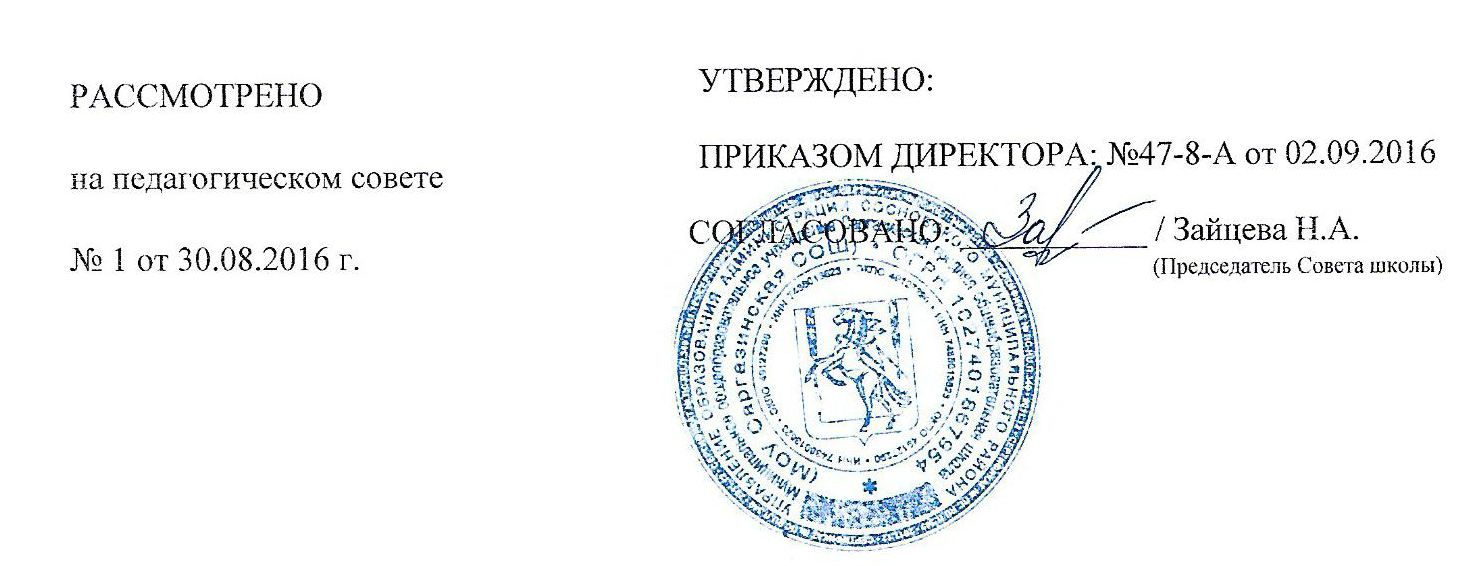 Рабочая программа учебного курса  «Литература» для 5-9 классов ФГОС ООО подготовлена в соответствии с требованиями Федерального государственного образовательного стандарта основного общего образования и составлена на основе авторской программы общеобразовательных учреждений: Литература 5 – 9 классы. 
Авторы: В. Я Коровина, В. П. Журавлев, В. И. Коровин, Н. В Беляева. Издательство «Просвещение», 2015Составитель: учитель
русского языка и литературы 
МОУ Саргазинская СОШ Лебсак Анна Ильинична2016СодержаниеСодержание	21.	Пояснительная записка	32.	Планируемые результаты изучения учебного предмета «Литература»	102.1 Предметные результаты	102.2 Метапредметные результаты	113. Содержание учебного предмета «Литература»	133.1 Пятый класс	133.2 Шестой класс	183.3 Седьмой класс	223.4 Восьмой класс	273.5 Девятый класс.	314. Тематическое планирование с указанием основных видов учебной 
деятельности учащихся	374.1 Пятый класс	374.2 Шестой класс	424.3 Седьмой класс	464.4 Восьмой класс	504.5 Девятый класс	54Приложение1. Описание учебно-методического и материально-технического обеспечения образовательного процесса.	59Приложение 2. Контрольно–измерительные материалы	63Приложение 3.  Направления проектной деятельности обучающихся.	69Приложение 4. Реализация национальных, региональных, этнокультурных особенностей при изучении предмета «Литература»	70Пояснительная запискаОбоснование выбора программы Рабочая программа по литературе для 5-9 классов создана на основе Примерной программы по русскому языку для основного среднего образования и учебно-методическому комплекту под редакцией В. Я. Коровиной, на выбор которого повлияли следующие факторы: • соответствие УМК ФГОСу; • соответствие УМК целям и задачам обучения по предмету; • соответствие возрастным и психологическим особенностям школьников; • соотнесенность с содержанием ГИА в основной школе; • завершенность учебной линии; • обеспеченность школы УМК.  Рабочая программа по русскому языку для 5-9ых классов составлена в соответствии с нормативными документами:Федеральный закон «Об образовании РФ» от 29. 12. 2012г. №273. Федеральный государственный образовательный стандарт основного общего образования, утверждённый приказом Министерства образования и науки Российской Федерации от 17 декабря 2010 года № 1897 Приказ Министерства образования и науки Российской Федерации от 05. 03. 2004 № 1089 «Об утверждении федерального компонента государственных образовательных стандартов начального общего, основного общего и среднего общего образования». Письмо Министерства образования и науки Российской Федерации от 29. 04. 2014 г. № 08-548 «О федеральном перечне учебников». Методическое письмо Департамента государственной политики в области образования МОиН РФ от 07. 07. 2005 № 03-1263 «О примерных программах по учебным предметам Федерального базисного плана». Письмо Министерства образования и науки Челябинской области от 17. 06. 2016 г. № 03-02/5361 «О преподавании учебных предметов образовательных программ начального, основного, среднего общего образования в 2016-2017 учебном году». Учебный план МОУ Саргазинская СОШ на 2016 – 2017 учебный год;Положение о порядке разработки и утверждения рабочих программ в МОУ Саргазинская СОШ. Примерная рабочая программа «Литература. 5-9 классы. » Авторы: В. Я Коровина, В. П. Журавлев, В. И. Коровин, Н. В Беляева. Москва: «Просвещение», 2011Программа детализирует и раскрывает содержание стандарта, определяет общую стратегию обучения, воспитания и развития учащихся средствами учебного предмета в соответствии с целями изучения литературы, которые определены стандартом. Цели и образовательные результаты основного общего образования в стандарте представлены на нескольких уровнях — личностном, метапредметном и предметном. В свою очередь, предметные результаты обозначены в соответствии с основными сферами человеческой деятельности: познавательной, ценностно-ориентационной, трудовой, физической, эстетической. Цель изучения литературы в школе – приобщение учащихся к искусству слова, богатству русской классической и зарубежной литературы. Основа литературного образования – чтение и изучение художественных произведений, знакомство с биографическими сведениями о мастерах слова и историко-культурными сведениями, необходимыми для изучения включенных в программу произведений. Расширение круга чтения, повышение качества чтения, уровня понимания и глубины проникновения в художественный текст становятся важным средством для поддержания этой основы на всех этапах изучения литературы. Чтобы чтение стало интересным, продуманным, воздействующим на ум и душу ученика, необходимо развить эмоциональное восприятие обучающихся, научить их грамотному анализу прочитанного художественного произведения, развить потребности в чтении, в книге. Понимать прочитанное как можно глубже – вот что должно стать устремлением каждого ученика. Цель литературного образования определяет его задачи:воспитание духовно развитой личности, формирование гуманистического мировоззрения, гражданского сознания, чувства патриотизма, любви и уважения к литературе и ценностям отечественной культуры;развитие эмоционального восприятия художественного текста, образного и аналитического мышления, творческого воображения, читательской культуры и понимания авторской позиции; формирование начальных представлений о специфике литературы в ряду других искусств, потребности в самостоятельном чтении художественных произведений; развитие устной и письменной речи учащихся;освоение текстов художественных произведений в единстве формы и содержания, основных историко-литературных сведений и теоретико-литературных понятий. поэтапное, последовательное формирование умений читать, комментировать, анализировать и интерпретировать художественный текст;овладение возможными алгоритмами постижения смыслов, заложенных в художественном тексте (или любом другом речевом высказывании), и создание собственного текста, представление своих оценок и суждений по поводу прочитанного;овладение важнейшими общеучебными умениями и универсальными учебными действиями (формулировать цели деятельности, планировать её, осуществлять библиографический поиск, находить и обрабатывать необходимую информацию из различных источников, включая Интернет и др. );использование опыта общения с произведениями художественной литературы в повседневной жизни и учебной деятельности, речевом самосовершенствовании. Общая характеристика учебного предмета «Литература»Литература – одна из важнейших частей образовательной области «Филология». Взаимосвязь литературы и русского языка обусловлена традициями школьного образования и глубинной связью коммуникативной и эстетической функции слова. Искусство слова раскрывает все богатство национального языка, что требует внимания к языку в его художественной функции, а освоение русского языка невозможно без постоянного обращения к художественным произведениям. Русская литература является одним из основных источников обогащения речи учащихся, формирования их речевой культуры и коммуникативных навыков. Изучение языка художественных произведений способствует пониманию учащимися эстетической функции слова, овладению ими стилистически окрашенной русской речью. Содержание школьного литературного образования концентрично – оно включает два больших концентра (5-9 класс и 10-11 класс). Внутри первого концентра три возрастные группы: 5-6 класс, 7-8 класс и 9 класс. Курс литературы строится с опорой на текстуальное изучение художественных произведений, решает задачи формирования читательских умений, развития культуры устной и письменной речи. Главная идея программы по литературе – изучение литературы от мифов к фольклору, от фольклора к древнерусской литературе, от неё к русской литературе XVIII, XIX, XX веков. 	Целевые установки  Главная идея рабочей (учебной) программы по литературе – изучение литературы от фольклора к древнерусской литературе, от неё – к русской литературе XVIII, XIX, XX. Система ознакомления с литературой разных веков существует в каждом классе (горизонталь). Как часть образовательной области «Филология» учебный предмет «Литература» тесно связан с предметом «Русский язык». Русская литература является одним из основных источников обогащения речи учащихся, формирования их речевой культуры и коммуникативных навыков. Изучение языка художественных произведений способствует пониманию учащимися эстетической функции слова, овладению ими стилистически окрашенной русской речью. Целевые установки для 5 класса:Курс литературы в 5 классе - это освоение различных жанров фольклора, сказок, стихотворных и прозаических произведений, знакомство с отдельными сведениями по истории их создания, а также с фактами биографий писателей (вертикаль). Ведущая проблема изучения литературы в 5 классе – внимание к книге.Чтение произведений зарубежной литературы проводится в конце курса литературы за 5 класс. Одним из признаков правильного понимания текста является выразительное чтение. Именно эти навыки формирует преподавание литературы в 5 классе. В рабочей (учебной) программе выделены часы на развитие речи, на уроки внеклассного чтения, диагностику читательской компетенции, проектную деятельность учащихся. Целевые установки для 6 классаКурс литературы в 6 классе строится на основе сочетания концентрического, историко–хронологического и проблемно-тематического принципов. Содержание курса включает в себя произведения русской и зарубежной литературы, поднимающие вечные проблемы (добро, зло, жестокость и сострадание, великодушие, прекрасное в природе и человеческой жизни, роль и значение книги в жизни писателя и читателя и т.д.). Ведущая проблема изучения литературы в 6 классе – художественное произведение и автор. Изучению произведений предшествует краткий обзор жизни и творчества писателя. В рабочей (учебной) программе выделены часы на развитие речи, на уроки внеклассного чтения, диагностику читательской компетенции, проектную деятельность учащихся. Целевые установки для 7 - 8 классовКурс литературы в 7 - 8 классах строится на основе сочетания концентрического, историко–хронологического и проблемно-тематического принципов. Содержание курса включает в себя произведения русской и зарубежной литературы, поднимающие вечные проблемы (добро, зло, жестокость и сострадание, великодушие, прекрасное в природе и человеческой жизни, роль и значение книги в жизни писателя и читателя и т.д.). Ведущая проблема изучения литературы в 7 - 8 классах – особенности труда писателя, его позиция, изображение человека как важнейшая проблема литературы. В рабочей (учебной) программе выделены часы на развитие речи, на уроки внеклассного чтения, проектную деятельность учащихся. Целевые установки для 9 классаКурс литературы в 9 классе строится на основе сочетания концентрического, историко–хронологического и проблемно-тематического принципов. Содержание курса включает в себя произведения русской и зарубежной литературы, поднимающие вечные проблемы (добро, зло, жестокость и сострадание, великодушие, прекрасное в природе и человеческой жизни, роль и значение книги в жизни писателя и читателя и т.д.). Ведущая проблема изучения литературы в 9 классе – литература и ее роль в духовной жизни человека. Изучению произведений предшествует краткий обзор жизни и творчества писателя. В рабочей (учебной) программе выделены часы на развитие речи, на уроки внеклассного чтения, проектную деятельность учащихся. В программу включен перечень необходимых видов работ по развитию речи: словарная работа, различные виды пересказа, устные и письменные сочинения, отзывы, доклады, диалоги, творческие работы, а также произведения для заучивания наизусть, списки произведений для самостоятельно чтения. Цели включения содержания языкового и литературного образования, учитывающего НРЭО:  воспитание российской гражданской идентичности: патриотизма, любви и уважения к Отечеству, чувства гордости за свою Родину, прошлое и настоящее многонационального народа России;  усвоение гуманистических, демократических и традиционных ценностей многонационального российского общества, воспитание чувства ответственности и долга перед Родиной;  раскрытие культурных явлений и процессов на близком и ярком материале, развитие интереса к литературе, к родному языку;  развитие творческих способностей школьников на основе поисковой деятельности, изучения многообразных источников по истории литературы региона;  осмысление литературы как средства духовного самоопределения личности, ее культурной самореализации, связи поколений;  приобщение к культурным традициям, выработанным на Урале. Программой предусматривается проведение уроков различных типов: Урок изучения нового (урок «открытия» нового знания»). Это: традиционный (комбинированный), лекция, беседа, экскурсия, исследовательская работа. Имеет целью изучение и первичное закрепление новых знанийУрок закрепления знаний (уроки рефлексии) Это: практикум, экскурсия, самостоятельная работа, собеседование, консультация. Имеет целью выработку умений по применению знаний. Урок комплексного применения знаний (урок общеметодологической направленности) Это: практикум, проверочная работа, семинар и т. д. Имеет целью выработку умений самостоятельно применять знания в комплексе, в новых условиях. Урок обобщения и систематизации знаний. Это: семинар, дискуссии, викторины, презентации и т. д. Имеет целью обобщение единичных знаний в систему. Урок контроля, оценки и коррекции знаний. Это: контрольная работа, зачет, коллоквиум, смотр знаний и т. д. Имеет целью определить уровень овладения знаниями, умениями и навыками. 
Домашняя работа - это естественное продолжение урока. Домашнее задание подразделяется на письменное и устное. К устным относится усвоение или повторение пройденного материала, инсценировка, заучивание текста наизусть, доклад и т. д. ; к письменным - составление конспектов, написание сочинений, выполнение творческих работ, проектов и т. д. Курс литературы опирается на следующие методы обучения:Метод творческого восприятия (метод творческого чтения, проблемное изложение). Анализирующе – интерпретирующий метод (поисковый, исследовательский, эвристический, частично-поисковый;). Синтезирующий метод (реализует двойной аспект: искусство и наука в преподавании литературы). Объяснительно-иллюстративный. Умение добывать, обрабатывать информацию и пользоваться ею на сегодняшний день является весьма ценным достоянием. Поэтому задача курса литературы в обучении заключается не только в том, чтобы дать детям знания, но и в том, чтобы научить учащихся добывать их и осваивать самостоятельно. Уроки литературы призваны формировать потребности личности в непрерывном совершенствовании, развивать творческие способности, творческое самостоятельное мышление. Реализовывать данную концепцию помогают технологии:- технология проблемного обучения- технология дифференцированного обучения- технология использования опорных конспектов- технология игрового обучения (викторины, конкурсы, концерт, "мозговой штурм" и т. д.)- уроки «творческая мастерская»- компьютерные технологии (презентации, трансформация текста, тесты, использование Интернет-ресурсов, мультимедиа библиотеки школы, выполнение творческих работ)- социокультурно-адаптивная технология- здоровьесберегающая- ИКТ и проектная методикаПриоритетные задачи педагогических технологий на уроках литературы – развитие личности обучающегося, его познавательных и созидательных способностей; формировать и развивать интеллект и речь учеников, развивать критическое и творческое мышление; формировать потребность в систематическом чтении художественных произведений. Курс литературы опирается на следующие виды деятельности по освоению содержания художественных произведений и теоретико-литературных понятий:– осознанное, творческое чтение художественных произведений разных жанров;– выразительное чтение художественного текста;– различные виды пересказа (подробный, краткий, выборочный, с элементами комментария, с творческим заданием);– ответы на вопросы, раскрывающие знание и понимание текста произведения;– заучивание наизусть стихотворных и прозаических текстов;– анализ и интерпретация произведения;– составление планов и написание отзывов о произведениях;– написание сочинений по литературным произведениям и на основе жизненных впечатлений;– целенаправленный поиск информации на основе знания ее источников и умения работать с ними;- индивидуальную и коллективную проектную деятельность. Рабочая (учебная) программа предусматривает индивидуальную, групповую, фронтальную деятельность обучающихся, приоритетные виды деятельности – информационный, исследовательский, проектный. Предусматривается текущий, промежуточный (наблюдение активности учащихся на занятиях; анализ творческих и исследовательских работ; проверка рабочих тетрадей; тестирование, cамоконтроль, контрольные работы) и итоговый (годовой) контроль по предмету (количество контрольных работ, планируемых в каждом классе, указаны в таблице «Тематическое распределение часов»). Срок реализации программы – 5 летФормы организации образовательного процесса: поурочная система обучения с использованием объяснительно-иллюстративного, репродуктивного, частично-поискового методов обучения. Типы уроков: урок изучения нового материала, урок закрепления знаний, умений и навыков, комбинированный урок, урок-беседа, повторительно-обобщающий урок, урок - лекция, урок - игра, урок- исследование, урок-практикум, урок развития речи. В процессе изучения курса используются следующие виды контроля:текущий,промежуточный: пересказ (подробный, сжатый, выборочный, с изменением лица рассказчика, художественный), выразительное чтение (в том числе наизусть), развернутый ответ на вопрос, анализ эпизода, анализ стихотворения, комментирование художественного текста, характеристика литературного героя, конспектирование (фрагментов критической статьи, лекции учителя, статьи учебника), сочинение на литературную тему, сообщение на литературную и историко-культурную темы, презентация проектов;итоговый: анализ стихотворения, письменный развернутый ответ на проблемный вопрос, презентация проектов. Используемый УМК:1. Коровина В. Я. , Журавлев В. П. , Коровин В. И. Литература: 5 класс: Учебник: В 2 ч. 2. Полухина В. П. , Коровина В. Я. , Журавлев В. П. и др. Литература: 6 класс: Учебник: В 2 ч. / Под ред. В. Я. Коровиной. 3. Коровина В. Я. Литература: 7 класс: Учебник: В 2 ч. 4. Коровина В. Я. , Журавлев В. П. , Коровин В. И. Литература: 8 класс: Учебник: В 2 ч. 5. Коровина В. Я. , Журавлев В. П, Коровин В. И. , Збарский И. С. Литература: 9 класс: Учебник: В 2 ч. / Под ред. В. Я. КоровинойОписание места учебного предмета «Литература» в учебном планеВ соответствии с требованиями Федерального государственного образовательного стандарта основного общего образования предмет «Литература» изучается с 5-го по 9-й класс. Обязательное изучение литературы осуществляется в объёме:в 5 классе — 105 ч (3 часа в неделю)в 6 классе — 105 ч (3 часа в неделю)в 7 классе — 70 ч (2 часа в неделю)в 8 классе — 70 ч 2 часа в неделю) в 9 классе — 105 ч (3 часа в неделю) Тематическое распределение часовУчебный план МОУ Саргазинская СОШ предусматривает ежегодную корректировку количества часов, отводимых на изучение литературы, согласно годовому календарному учебному графику. Планируемые результаты изучения учебного предмета «Литература» 
2.1 Предметные результатыУченик научится: определять тему и основную мысль произведения; владеть различными видами пересказа адекватное восприятие воспринятых на слух или прочитанных произведений в объеме программы; знание изученных текстов; характеризовать героев-персонажей, давать их сравнительные характеристики; находить основные изобразительно-выразительные средства, характерные для творческой манеры писателя, определять их художественные функции; определять родо-жанровую специфику художественного произведения; выделять в произведениях элементы художественной формы и обнаруживать связи между ними; выявлять и осмыслять формы авторской оценки героев, событий, характер авторских взаимоотношений с «читателем» как адресатом произведения;пользоваться основными теоретико-литературными терминами и понятиями как инструментом анализа и интерпретации художественного текста;представлять развернутый устный или письменный ответ на поставленные вопросы;собирать материал и обрабатывать информацию, необходимую для составления плана, тезисного плана, конспекта, доклада, написания аннотации, сочинения, эссе, литературно-творческой работы, создания проекта на заранее объявленную или самостоятельно/под руководством учителя выбранную литературную или публицистическую тему;выражать личное отношение к художественному произведению, аргументировать свою точку зрения;выразительно читать с листа и наизусть произведения/фрагменты произведений художественной литературы, передавая личное отношение к произведению;ориентироваться в информационном образовательном пространстве: работать с энциклопедиями, словарями, справочниками, специальной литературой; пользоваться каталогами библиотек, библиографическими указателями, системой поиска в Интернете.Ученик получит возможность научиться:воспринимать и анализировать художественный текст; использовать воспитательный потенциал литературы как искусства;  анализировать и оценивать произведение как художественное целое, характеризовать во взаимосвязи следующие его компоненты: тема, идея (смысл), основные герои; особенности композиции и сюжета, значение важнейших эпизодов в их взаимосвязи; роль портрета, пейзажа; определять род и жанр литературного произведения; особенности авторской речи и речи действующих лиц; выявлять авторское отношение к изображаемому и давать произведению личностную оценку; объяснять сходство тематики и героев в произведения разных писателей; пересказывать узловые сцены и эпизоды изученных произведений; писать изложения на основе литературно-художественных произведений; сочинения по изученному произведению, о его героях и нравственных вопросах, поставленных писателем; выразительно читать произведения или фрагменты, в том числе выученные наизусть, соблюдая нормы литературного произношения. 2.2 Метапредметные результатыЛичностные универсальные учебные действияУченик научится:В рамках когнитивного компонента будут сформированы:историко-географический образ, включая представление о территории и границах России, её географических особенностях; знание основных исторических событий развития государственности и общества; знание истории и географии края, его достижений и культурных традиций;образ социально-политического устройства — представление о государственной организации России, знание государственной символики (герб, флаг, гимн), знание государственных праздников;В рамках ценностного и эмоционального компонентов будут сформированы:гражданский патриотизм, любовь к Родине, чувство гордости за свою страну;эмоционально положительное принятие своей этнической идентичности;позитивная моральная самооценка и моральные чувства — чувство гордости при следовании моральным нормам, переживание стыда и вины при их нарушении.В рамках деятельностного (поведенческого) компонентаготовность и способность к участию в школьном самоуправлении в пределах возрастных компетенций (дежурство в школе и классе, участие в детских и молодёжных общественных организациях, школьных и внешкольных мероприятиях);готовность и способность к выполнению норм и требований школьной жизни, прав и обязанностей ученика;потребность в участии в общественной жизни ближайшего социального окружения, общественно полезной деятельности;Регулятивные универсальные учебные действияУченик научится:адекватно самостоятельно оценивать правильность выполнения действия и вносить необходимые коррективы в исполнение как в конце действия, так и по ходу его реализации;основам прогнозирования как предвидения будущих событий и развития процесса. Ученик получит возможность научиться:самостоятельно анализировать условия достижения цели на основе учёта выделенных учителем ориентиров действия в новом учебном материале;Коммуникативные универсальные учебные действияУченик научится:адекватно использовать речевые средства для решения различных коммуникативных задач; владеть устной и письменной речью; строить монологическое контекстное высказывание;работать в группе — устанавливать рабочие отношения, эффективно сотрудничать и способствовать продуктивной кооперации; интегрироваться в группу сверстников и строить продуктивное взаимодействие со сверстниками и взрослыми;использовать адекватные языковые средства для отображения своих чувств, мыслей, мотивов и потребностей; Ученик получит возможность научиться:задавать вопросы, необходимые для организации собственной деятельности и сотрудничества с партнёром;учитывать разные мнения и стремиться к координации различных позиций в сотрудничестве;Познавательные универсальные учебные действияУченик научится:проводить наблюдение и эксперимент под руководством учителя;осуществлять расширенный поиск информации с использованием ресурсов библиотек и Интернета;давать определение понятиям;устанавливать причинно-следственные связи;строить классификацию на основе дихотомического деления (на основе отрицания);обобщать понятия — осуществлять логическую операцию перехода от видовых признаков к родовому понятию, от понятия с меньшим объёмом к понятию с большим объёмом;основам ознакомительного, изучающего, усваивающего и поискового чтения;Ученик получит возможность научиться:работать с метафорами — понимать переносный смысл выражений, понимать и употреблять обороты речи, построенные на скрытом уподоблении, образном сближении слов.осуществлять сравнение, сериацию и классификацию, самостоятельно выбирая основания и критерии для указанных логических операций;Основы учебно-исследовательской и проектной ДеятельностиУченик научится: называть тему и цель исследования;выдвигать гипотезы и предлагать способы их проверки;вести запись исследования;владеть разными способами получения и использования информации, простейшими способами ее отбора и обработки (столбчатые диаграммы);работать со справочной литературой;находить информацию в справочной литературе;извлекать информацию из любого источника в соответствии с поставленной задачей;использовать такие естественно-научные методы исследования, как наблюдение и эксперимент;использовать некоторые методы получения знаний, характерные для социальных и исторических наук: опросы, постановка проблемы;описывать приведенный опыт по предложенному плану;ясно, логично и точно излагать свою точку зрения, использовать языковые средства, адекватные обсуждаемой проблеме.Ученик получит возможность научиться:описывать и анализировать ситуации, в которых возникают проблемыставить задачи, адекватные целямпланировать ресурсысамостоятельно работать с каталогами в библиотекеустанавливать параметры поискаработать с электронными каталогамиоформлять ссылки на источник информациипроводить оценку с использованием эталона3. Содержание учебного предмета «Литература»3.1 Пятый классВведениеПисатели о роли книги в жизни человека и общества. Книга как духовное завещание одного поколения другому. Структурные элементы книги (обложка, титул, форзац, сноски, оглавление); создатели книги (автор, художник, редактор, корректор, наборщик и др.). Учебник литературы и работа с ним.УСТНОЕ НАРОДНОЕ ТВОРЧЕСТВОФольклор - коллективное устное народное творчество.Преображение действительности в духе народных идеалов. Вариативная природа фольклора. Исполнители фольклорных произведений. Коллективное и индивидуальное в фольклоре.Малые жанры фольклора. Детский фольклор (колыбельные песни, пестушки, приговорки, скороговорки, загадки - повторение).Теория литературы. Фольклор. Устное народное творчество (развитие представлений).РУССКИЕ НАРОДНЫЕ СКАЗКИСказки как вид народной прозы. Сказки о животных, волшебные, бытовые (анекдотические, новеллистические). Нравственное и эстетическое содержание сказок. Сказители. Собиратели сказок.«Царевна-лягушка». Народная мораль в характере и поступках героев. Образ невесты-волшебницы. «Величественная простота, презрение к позе, мягкая гордость собою, недюжинный ум и глубокое, полное неиссякаемой любви сердце, спокойная готовность жертвовать собою ради торжества своей мечты - вот духовные данные Василисы Премудрой...» (М. Горький). Иван-царевич - победитель житейских невзгод. Животные-помощники. Особая роль чудесных противников - Бабы-яги, Кощея Бессмертного. Светлый и тёмный мир волшебной сказки. Народная мораль в сказке: добро торжествует, зло наказывается. Поэтика волшебной сказки. Связь сказочных формул с древними мифами. Изобразительный характер формул волшебной сказки. Фантастика в волшебной сказке.«Иван - крестьянский сын и чудо-юдо». Волшебная богатырская сказка героического содержания. Тема мирного труда и защиты родной земли. Иван - крестьянский сын как выразитель основной мысли сказки. Нравственное превосходство главного героя. Герои сказки в оценке автора-народа. Особенности сюжета.«Журавль и цапля», «Солдатская шинель» - народные представления о справедливости, добре и зле в сказках о животных и бытовых сказках.Теория литературы. Сказка как повествовательный жанр фольклора. Виды сказок (закрепление представлений). Постоянные эпитеты. Гипербола (начальное представление). Сказочные формулы. Вариативность народных сказок (начальные представления). Сравнение.ИЗ ДРЕВНЕРУССКОЙ ЛИТЕРАТУРЫНачало письменности у восточных славян и возникновение древнерусской литературы. Культурные и литературные связи Руси с Византией. Древнехристианская книжность на Руси (обзор).«Повесть временных лет» как литературный памятник. «Подвиг отрока-киевлянина и хитрость воеводы Претича». Отзвуки фольклора в летописи. Герои старинных «Повестей...» и их подвиги во имя мира на родной земле.Теория литературы. Летопись (начальные представления).ИЗ ЛИТЕРАТУРЫ XVIII ВЕКАМихаил Васильевич Ломоносов. Краткий рассказ о жизни писателя (детство и годы учения, начало литературной деятельности). Ломоносов - учёный, поэт, художник, гражданин.«Случились вместе два астронома в пиру...» - научные истины в поэтической форме. Юмор стихотворения.Теория литературы. Роды литературы: эпос, лирика, драма. Жанры литературы (начальные представления).ИЗ РУССКОЙ ЛИТЕРАТУРЫ XIX ВЕКАРусские басниЖанр басни. Истоки басенного жанра (Эзоп, Лафонтен, русские баснописцы XVIII века: А. П. Сумароков, И. И. Дмитриев) (обзор).Иван Андреевич Крылов. Краткий рассказ о баснописце (детство, начало литературной деятельности).«Ворона и Лисица», «Свинья под Дубом». Осмеяние пороков - грубой силы, жадности, неблагодарности, хитрости и т.д. «Волк на псарне» - отражение исторических событий в басне; патриотическая позиция автора.Аллегория как форма иносказания и средство раскрытия определённых свойств человека. Поучительный характер басен. Своеобразие языка басен И. А. Крылова.Теория литературы. Басня (развитие представлений), аллегория (начальные представления). Понятие об эзоповом языке.Василий Андреевич Жуковский.Краткий рассказ о поэте (детство и начало творчества, Жуковский-сказочник).«Спящая царевна». Сходные и различные черты сказки Жуковского и народной сказки. Особенности сюжета. Различие героев литературной и фольклорной сказки.«Кубок». Благородство и жестокость. Герои баллады.Теория литературы. Баллада (начальные представления).Александр Сергеевич Пушкин. Краткий рассказ о жизни поэта (детство, годы учения).Стихотворение «Няне» - поэтизация образа няни; мотивы одиночества и грусти, скрашиваемые любовью няни, её сказками и песнями.«У лукоморья дуб зелёный...». Пролог к поэме «Руслан и Людмила» - собирательная картина сюжетов, образов и событий народных сказок, мотивы и сюжеты пушкинского произведения.Теория литературы. Лирическое послание (начальные представления). Пролог (начальные представления).«Сказка о мёртвой царевне и о семи богатырях» - её истоки (сопоставление с русскими народными сказками, сказкой Жуковского «Спящая царевна», со сказками братьев Гримм; «бродячие сюжеты»). Противостояние добрых и злых сил в сказке. Царица и царевна, мачеха и падчерица. Помощники царевны. Елисей и богатыри. Соколко. Сходство и различие литературной пушкинской сказки и сказки народной. Народная мораль, нравственность - красота внешняя и внутренняя, победа добра над злом, гармоничность положительных героев. Поэтичность, музыкальность пушкинской сказки.Русская литературная сказка XIX векаАнтоний Погорельский. «Чёрная курица, или Подземные жители». Сказочно-условное, фантастическое и достоверно-реальное в литературной сказке. Нравоучительное содержание и причудливый сюжет произведения.Всеволод Михайлович Гаршин. «Attalea Princeps». Героическое и обыденное в сказке. Трагический финал и жизнеутверждающий пафос произведения,Теория литературы. Литературная сказка (начальные представления). «Бродячие сюжеты» сказок разных народов. Стихотворная и прозаическая речь. Теория литературы. Ритм, рифма, способы рифмовки. Михаил Юрьевич Лермонтов. Краткий рассказ о поэте (детство и начало литературной деятельности, интерес к истории России).«Бородино» - отклик на 25-летнюю годовщину Бородинского сражения (1837). Историческая основа стихотворения. Воспроизведение исторического события устами рядового участника сражения. Мастерство Лермонтова в создании батальных сцен. Сочетание разговорных интонаций с высоким патриотическим пафосом стихотворения.Теория литературы. Сравнение, гипербола, эпитет (развитие представлений), метафора, звукопись, аллитерация (начальные представления).Николай Васильевич Гоголь. Краткий рассказ о писателе (детство, годы учения, начало литературной деятельности). «Ночь перед Рождеством». Поэтические картины народной жизни (праздники, обряды, гулянья). Герои повести. Фольклорные мотивы в создании образов героев. Изображение конфликта тёмных и светлых сил.Теория литературы. Фантастика (развитие представлений). Юмор (развитие представлений). Николай Алексеевич Некрасов. Краткий рассказ о поэте (детство и начало литературной деятельности).Стихотворение «Крестьянские дети». Картины вольной жизни крестьянских детей, их забавы, приобщение к труду взрослых. Мир детства - короткая пора в жизни крестьянина. Речевая характеристика персонажей.«Есть женщины в русских селеньях...» (отрывок из поэмы «Мороз, Красный нос»). Поэтический образ русской женщины. Раздумья поэта о судьбе народа. Вера в потенциальные силы народа, лучшую его судьбуСтихотворение «Несжатая полоса» (1854). (Для внеклассного чтения.)Теория литературы. Эпитет (развитие представлений).Иван Сергеевич Тургенев. Краткий рассказ о писателе (детство и начало литературной деятельности).«Муму». Реальная основа повести. Повествование о жизни в эпоху крепостного права. Духовные и нравственные качества Герасима: сила, достоинство, сострадание к окружающим, великодушие, трудолюбие. Немота главного героя - символ немого протеста крепостного человека.Теория литературы. Портрет, пейзаж (развитие представлений). Литературный герой (развитие представлений).Афанасий Афанасьевич Фет. Краткий рассказ о поэте.Стихотворение «Весенний дождь» - радостная, яркая, полная движения картина весенней природы. Краски, звуки, запахи как воплощение красоты жизни.Лев Николаевич Толстой. Краткий рассказ о писателе (детство, начало литературной деятельности).«Кавказский пленник». Бессмысленность и жестокость национальной вражды. Жилин и Костылин - два разных характера, две разные судьбы, Жилин и Дина. Душевная близость людей из враждующих лагерей. Утверждение гуманистических идеалов.Теория литературы. Сравнение (развитие понятия). Сюжет (начальное представление).Антон Павлович Чехов. Краткий рассказ о писателе (детство и начало литературной деятельности).«Хирургия» - осмеяние глупости и невежества героев рассказа. Юмор ситуации. Речь персонажей как средство их характеристики.«Размазня», «Пересолил» Многогранность комического в рассказах А. П. Чехова. (Для внеклассного чтения)Теория литературы. Юмор (развитие представлений). Речевая характеристика персонажей (начальные представления). Речь героев как средство создания комической ситуации.Поэты XIX века о Родине и родной природе (обзор)А.Н. Майков «Ласточки», А.Н. Плещеев «Весна» (отрывок), И.С. Никитин «Утро», Ф.И. Тютчев «Есть в осени первоначальной…», И.З. Суриков «Зима» (отрывок) Выразительное чтение наизусть стихотворений Теория литературы. Стихотворный ритм как средство передачи эмоционального состояния, настроения.ИЗ ЛИТЕРАТУРЫ XX ВЕКАИван Алексеевич Бунин. Краткий рассказ о писателе (детство и начало литературной деятельности).«Косцы». Восприятие прекрасного. Эстетическое и этическое в рассказе. Кровное родство героев с бескрайними просторами Русской земли, душевным складом песен и сказок, связанных между собой видимыми и тайными силами. Рассказ «Косцы» как поэтическое воспоминание о Родине. Рассказ «Подснежник». (Для внеклассного чтения.) Тема исторического прошлого России. Праздники и будни в жизни главного героя.Владимир Галактионович Короленко. Краткий рассказ о писателе (детство и начало литературной деятельности).«В дурном обществе». Жизнь детей из богатой и бедной семей. Их общение. Доброта и сострадание героев повести. Образ серого, сонного города. Равнодушие окружающих людей к беднякам. Вася, Валек, Маруся, Тыбурций. Отец и сын. Размышления героев. «Дурное общество» и «дурные дела». Взаимопонимание - основа отношений в семье.Теория литературы. Портрет (развитие представлений). Композиция литературного произведения (начальные понятия).Сергей Александрович Есенин. Краткий рассказ о поэте (детство, юность, начало творческого пути).Стихотворение «Низкий дом с голубыми ставнями...» - поэтизация картин малой родины как исток художественного образа России. Особенности поэтического языка С. А. Есенина.Русская литературная сказка XX века (обзор)Павел Петрович Бажов. Краткий рассказ о писателе (детство и начало литературной деятельности).«Медной горы Хозяйка». Реальность и фантастика в сказе. Честность, добросовестность, трудолюбие и талант главного героя. Стремление к совершенному мастерству. Тайны мастерства. Своеобразие языка, интонации сказа.Теория литературы. Сказ как жанр литературы (начальные представления). Сказ и сказка (общее и различное).Константин Георгиевич Паустовский. Краткий рассказ о писателе.«Теплый хлеб», «Заячьи лапы». Доброта и сострадание, реальное и фантастическое в сказках Паустовского.Самуил Яковлевич Маршак. Краткий рассказ о писателе. Сказки С. Я. Маршака.«Двенадцать месяцев» - пьеса-сказка. Положительные и отрицательные герои. Победа добра над злом - традиция русских народных сказок. Художественные особенности пьесы-сказки.Теория литературы. Развитие жанра литературной сказки в XX веке. Драма как род литературы (начальные представления). Пьеса-сказка.Виктор Петрович Астафьев. Краткий рассказ о писателе (детство, начало литературной деятельности).«Васюткино озеро». Бесстрашие, терпение, любовь к природе и её понимание, находчивость в экстремальных обстоятельствах. Поведение героя в лесу. Основные черты характера героя. «Открытие» Васюткой нового озера. Становление характера юного героя через испытания, преодоление сложных жизненных ситуаций.Теория литературы. Автобиографичность литературного произведения (начальные представления).«Ради жизни на Земле...»: Стихотворные произведения о войне. Патриотические подвиги в годы Великой Отечественной войны.К. М. Симонов. «Майор привёз мальчишку на лафете...»; А. Т. Твардовский. «Рассказ танкиста». Война и дети - обострённо трагическая и героическая тема произведений о Великой Отечественной войне.А. П. Платонов «Маленький солдат» (Для внеклассного чтения)Произведения о Родине, родной природеИ. Бунин. «Помню - долгий зимний вечер...»; К. Прокофьев. «Алёнушка»; Д. Кедрин. «Алёнушка»; Н. Рубцов. «Родная деревня»; Дон-Аминадо. «Города и годы».Стихотворные лирические произведения о Родине, родной природе как выражение поэтического восприятия окружающего мира и осмысление собственного мироощущения, настроения. Конкретные пейзажные зарисовки и обобщённый образ России. Сближение образов волшебных сказок и русской природы в лирических стихотворениях.Писатели улыбаютсяСаша Чёрный. «Кавказский пленник», «Игорь-Робинзон». Образы и сюжеты литературной классики как темы произведений для детей.Теория литературы. Юмор (развитие понятия).Проза и поэзия о подростках и для подростков последних десятилетий авторов-лауреатов премий и конкурсов (премия имени С. Маршака; премия «Заветная мечта )(Для внеклассного чтения)А. Гиваргизов. Стихотворения. Н. Назаркин. Сборник рассказов «Изумрудная рыбка: палатные рассказы».ИЗ ЗАРУБЕЖНОЙ ЛИТЕРАТУРЫРоберт Льюис Стивенсон. Краткий рассказ о писателе.«Вересковый мёд». Подвиг героя во имя сохранения традиций предков.Теория литературы. Баллада (развитие представлений).Ханс Кристиан Андерсен. Краткий рассказ о писателе.«Снежная королева». Символический смысл фантастических образов и художественных деталей в сказке Андерсена. Кай и Герда. Мужественное сердце Герды. Поиски Кая. Помощники Герды (цветы, ворон, олень, Маленькая разбойница и др.). Снежная королева и Герда - противопоставление красоты внутренней и внешней. Победа добра, любви и дружбы.Теория литературы. Художественная деталь (начальные представления).Сказки братьев Гримм (Для внеклассного чтения)Марк Твен. Краткий рассказ о писателе.«Приключения Тома Сойера». Том и Гек. Дружба мальчиков. Игры, забавы, находчивость, предприимчивость. Черты характера Тома, раскрывшиеся в отношениях с друзьями. Том и Бекки, их дружба. Внутренний мир героев М. Твена. Причудливое сочетание реальных жизненных проблем и игровых приключенческих ситуаций.Изобретательность в играх - умение сделать окружающий мир интересным.Джек Лондон. Краткий рассказ о писателе.«Сказание о Кише» - сказание о взрослении подростка, вынужденного добывать пищу, заботиться о старших. Уважение взрослых. Характер мальчика - смелость, мужество, изобретательность, смекалка, чувство собственного достоинства - опора в труднейших жизненных обстоятельствах. Мастерство писателя в поэтическом изображении жизни северного народа. 	Э.Т.А. Гофман «Щелкунчик» (Для внеклассного чтения). Основной конфликт и его разрешение. О. Уальд "Мальчик – звезда» (Для чтения и обсуждения). Современная зарубежная прозаС. Каста «Какого цвета Мистер Лис» (Для внеклассного чтения).3.2 Шестой классВведениеХудожественное произведение. Содержание и форма. Автор и герой. Отношение автора к герою. Способы выражения авторской позиции.УСТНОЕ НАРОДНОЕ ТВОРЧЕСТВООбрядовый фольклор. Произведения календарного обрядового фольклора: колядки, веснянки, масленичные, летние и осенние обрядовые песни. Эстетическое значение календарного обрядового фольклора.Пословицы и поговорки. Загадки - малые жанры устного народного творчества. Народная мудрость. Краткость и простота, меткость и выразительность. Многообразие тем. Прямой и переносный смысл пословиц и поговорок. Афористичность загадок.Теория литературы. Обрядовый фольклор (начальные представления). Малые жанры фольклора: пословицы и поговорки, загадки.ИЗ ДРЕВНЕРУССКОЙ ЛИТЕРАТУРЫ«Повесть временных лет», «Сказание о белгородском киселе».Русская летопись. Отражение исторических событий и вымысел, отражение народных идеалов (патриотизма, ума, находчивости).Теория литературы. Летопись (развитие представлений).ИЗ ЛИТЕРАТУРЫ XVIII ВЕКАРусские басниИван Иванович Дмитриев. Рассказ о баснописце.«Муха». Противопоставление труда и безделья. Присвоение чужих заслуг. Смех над ленью и хвастовством.Особенности литературного языка XVIII столетия.Теория литературы. Мораль в басне, аллегория, иносказание (развитие понятий).ИЗ РУССКОЙ ЛИТЕРАТУРЫ XIX ВЕКАИван Андреевич Крылов. Краткий рассказ о писателе-баснописце. Самообразование поэта.Басни «Листы и Корни», «Ларчик», «Осёл и Соловей». Крылов о равном участии власти и народа в достижении общественного блага. Басня «Ларчик» - пример критики мнимого «механики мудреца» и неумелого хвастуна. Басня «Осёл и Соловей» - комическое изображение невежественного судьи, глухого к произведениям истинного искусства.Теория литературы. Басня. Аллегория. Мораль (развитие представлений).Александр Сергеевич Пушкин. Краткий рассказ о поэте. Лицейские годы.«Узник». Вольнолюбивые устремления поэта. Народно-поэтический колорит стихотворения. «Зимнее утро». Мотивы единства красоты человека и красоты природы, красоты жизни. Радостное восприятие окружающей природы. Роль антитезы в композиции произведения. Интонация как средство выражения поэтической идеи. «И. И. Пущину». Светлое чувство дружбы - помощь в суровых испытаниях. Художественные особенности стихотворного послания. «Зимняя дорога». Приметы зимнего пейзажа (волнистые туманы, луна, зимняя дорога, тройка, колокольчик однозвучный, песня ямщика), навевающие грусть. Ожидание домашнего уюта, тепла, нежности любимой подруги. Тема жизненного пути.«Повести покойного Ивана Петровича Белкина». Книга (цикл) повестей. Повествование от лица вымышленного автора как художественный приём.«Барышня-крестьянка». Сюжет и герои повести. Приём антитезы в сюжетной организации повести. Пародирование романтических тем и мотивов. Лицо и маска. Роль случая в композиции повести. (Для внеклассного чтения.)«Дубровский». Изображение русского барства. Дубровский-старший и Троекуров. Протест Владимира Дубровского против беззакония и несправедливости. Бунт крестьян. Осуждение произвола и деспотизма, защита чести, независимости личности. Романтическая история любви Владимира и Маши. Авторское отношение к героям.Теория литературы. Эпитет, метафора, композиция (развитие понятий). Стихотворное послание (начальные представления).Михаил Юрьевич Лермонтов. Краткий рассказ о поэте. Ученические годы поэта.«Тучи». Чувство одиночества и тоски, любовь поэта-изгнанника к оставляемой им Родине. Приём сравнения как основа построения стихотворения. Особенности интонации.«Листок», «На севере диком...», «Утёс», «Три пальмы». Тема красоты, гармонии человека с миром. Особенности выражения темы одиночества в лирике Лермонтова.Теория литературы. Антитеза. Двусложные (ямб, хорей) и трёхсложные (дактиль, амфибрахий, анапест) размеры стиха (начальные представления). Поэтическая интонация (начальные представления).Николай Васильевич Гоголь«Повесть о том, как поссорился Иван Иванович с Иваном Никифоровичем» (внеклассное чтение).Иван Сергеевич Тургенев. Краткий рассказ о писателе.«Бежин луг». Сочувственное отношение к крестьянским детям. Портреты и рассказы мальчиков, их духовный мир. Пытливость, любознательность, впечатлительность. Роль картин природы в рассказе.Теория литературы. Пейзаж. Портретная характеристика персонажей (развитие представлений).Фёдор Иванович Тютчев. Рассказ о поэте.Стихотворения «Листья», «Неохотно и несмело...».Передача сложных, переходных состояний природы, запечатлевающих противоречивые чувства в душе поэта. Сочетание космического масштаба и конкретных деталей в изображении природы. «Листья» - символ краткой, но яркой жизни.Афанасий Афанасьевич Фет. Рассказ о поэте.Стихотворения «Ель рукавом мне тропинку завесила...», «Ещё майская ночь», «Учись у них - у дуба, у берёзы...». Жизнеутверждающее начало в лирике Фета. Природа как воплощение прекрасного. Эстетизация конкретной детали. Чувственный характер лирики и её утончённый психологизм. Мимолётное и неуловимое как черты изображения природы. Переплетение и взаимодействие тем природы и любви. Природа как естественный мир истинной красоты, служащий прообразом для искусства. Гармоничность и музыкальность поэтической речи Фета. Краски и звуки в пейзажной лирике.Теория литературы. Пейзажная лирика (развитие понятия). Звукопись в поэзии (развитие представлений).Николай Алексеевич Некрасов. Краткий рассказ о жизни поэта.«Железная дорога». Картины подневольного труда. Народ - созидатель духовных и материальных ценностей. Мечта поэта о «прекрасной поре» в жизни народа. Своеобразие композиции стихотворения. Роль пейзажа. Значение эпиграфа. Сочетание реальных и фантастических картин. Диалог- спор. Значение риторических вопросов в стихотворении.Теория литературы. Стихотворные размеры (закрепление понятия). Диалог. Строфа (начальные представления).Николай Семёнович Лесков. Краткий рассказ о писателе.«Левша». Гордость писателя за народ, его трудолюбие, талантливость, патриотизм. Особенности языка произведения. Комический эффект, создаваемый игрой слов, народной этимологией. Сказовая форма повествования.Теория литературы. Сказ как форма повествования (начальные представления). Ирония (начальные представления).Антон Павлович Чехов. Краткий рассказ о писателе.«Толстый и тонкий». Речь героев как источник юмора. Юмористическая ситуация. Разоблачение лицемерия. Роль художественной детали.«Лошадиная фамилия» (внеклассное чтение).Теория литературы. Комическое. Юмор. Комическая ситуация (развитие понятий).Родная природа в стихотворениях русских поэтов XIX векаЯ. Полонский. «По горам две хмурых тучи...», «Посмотри, какая мгла...»; Е. Баратынский. «Чудный град...»; А. Толстой. «Где гнутся над омутом лозы...».Выражение переживаний и мироощущения в стихотворениях о родной природе. Художественные средства, передающие различные состояния в пейзажной лирике.Теория литературы. Лирика как род литературы. Пейзажная лирика как жанр (развитие представлений).ИЗ РУССКОЙ ЛИТЕРАТУРЫ XX ВЕКААлександр Иванович Куприн. Рассказ «Чудесный доктор». Реальная основа и содержание рассказа. Образ главного героя. Тема служения людям.Теория литературы. Рождественский рассказ (начальные представления).Александр Степанович Грин. Краткий рассказ о писателе.«Алые паруса». Жестокая реальность и романтическая мечта в повести. Душевная чистота главных героев. Отношение автора к героям.Андрей Платонович Платонов. Краткий рассказ о писателе.«Неизвестный цветок». Прекрасное вокруг нас. «Ни на кого не похожие» герои А. Платонова.«В прекрасном и яростном мире» (Для внеклассного чтения).Михаил Михайлович Пришвин. Краткий рассказ о писателе. «Кладовая солнца». Сказка и быль в произведении. Смысл названия. Образы главных героев. Одухотворение природы, её участие в судьбах героев.Теория литературы. Символическое содержание пейзажных образов (начальные представления).Произведения о Великой Отечественной войнеК. М. Симонов. «Ты помнишь, Алёша, дороги Смоленщины...»; Д. С. Самойлов. «Сороковые».Стихотворения, рассказывающие о солдатских буднях, пробуждающие чувство скорбной памяти о павших на полях сражений и обостряющие чувство любви к Родине, ответственности за неё в годы жестоких испытаний.К. Воробьев «Немец в валенках» (Для внеклассного чтения)Виктор Петрович Астафьев. Краткий рассказ о писателе (детство, юность, начало творческого пути).«Конь с розовой гривой». Изображение быта и жизни сибирской деревни в предвоенные годы. Нравственные проблемы рассказа - честность, доброта, понятие долга. Юмор в рассказе. Яркость и самобытность героев (Санька Левонтьев, бабушка Катерина Петровна), особенности использования народной речи.Теория литературы. Речевая характеристика героя (развитие представлений). Герой-повествователь (начальные представления).Валентин Григорьевич Распутин. Краткий рассказ о писателе (детство, юность, начало творческого пути).«Уроки французского». Отражение в повести трудностей военного времени. Жажда знаний, нравственная стойкость, чувство собственного достоинства, свойственные юному герою. Душевная щедрость учительницы, её роль в жизни мальчика. Нравственная проблематика произведения.Теория литературы. Рассказ, сюжет (развитие понятий). Герой-повествователь (развитие понятия).Писатели улыбаются Фазиль Искандер. Краткий рассказ о писателе.«Тринадцатый подвиг Геракла». Влияние учителя на формирование детского характера. Чувство юмора как одно из ценных качеств человека.Родная природа в русской поэзии XX векаС. Есенин. «Мелколесье. Степь и дали...», «Пороша»; А. Ахматова. «Перед весной бывают дни такие...».Чувство радости и печали, любви к родной природе и Родине в стихотворных произведениях поэтов XX века. Связь ритмики и мелодики стиха с эмоциональным состоянием, выраженным в стихотворении. Поэтизация родной природы.Николай Михайлович Рубцов. Краткий рассказ о поэте.«Звезда полей», «Листья осенние», «В горнице». Тема Родины в поэзии Рубцова. Человек и природа в «тихой» лирике Рубцова. Отличительные черты характера лирического героя.Теория литературы. Лирический герой (развитие представлений). Из литературы народов России: Габдулла Тукай. Слово о татарском поэте.Стихотворения «Родная деревня», «Книга». Любовь к своей малой родине и к своему родному краю, верность обычаям, своей семье, традициям своего народа. Книга в жизни человека. Книга - «отрада из отрад», «путеводная звезда», «бесстрашное сердце», «радостная душа».Кайсын Кулиев. Слово о балкарском поэте.«Когда на меня навалилась беда...», «Каким бы малым ни был мой народ...».Родина как источник сил для преодоления любых испытаний и ударов судьбы. Основные поэтические образы, символизирующие Родину в стихотворении поэта. Тема бессмертия народа, нации до тех пор, пока живы его язык, поэзия, обычаи. Поэт - вечный должник своего народа.Теория литературы. Общечеловеческое и национальное в литературе разных народов.ИЗ ЗАРУБЕЖНОЙ ЛИТЕРАТУРЫМифы народов мираМифы Древней Греции. Подвиги Геракла (в переложении Куна): «Скотный двор царя Авгия», «Яблоки Гесперид».Геродот. «Легенда об Арионе».Теория литературы. Миф. Отличие мифа от сказки.Гомер. Краткий рассказ о Гомере. «Одиссея» как эпические поэмы. Стихия Одиссея - борьба, преодоление препятствий, познание неизвестного. Храбрость, сметливость (хитроумие) Одиссея. Одиссей - мудрый правитель, любящий муж и отец. На острове циклопов. Полифем. «Одиссея» - песня о героических подвигах, мужественных героях.Теория литературы. Понятие о героическом эпосе (начальные представления).ПРОИЗВЕДЕНИЯ ЗАРУБЕЖНЫХ ПИСАТЕЛЕЙФридрих Шиллер. Рассказ о писателе.Баллада «Перчатка». Повествование о феодальных нравах. Любовь как благородство и своевольный, бесчеловечный каприз. Рыцарь - герой, отвергающий награду и защищающий личное достоинство и честь.Теория литературы. Рыцарская баллада (начальные представления).Даниель Дефо. Краткий рассказ о писателе.«Робинзон Крузо». Жизнь и необычайные приключения Робинзона Крузо, характер героя (смелость, мужество, находчивость, несгибаемость перед жизненными обстоятельствами). Гимн неисчерпаемым возможностям человека. Робинзонада в литературе и киноискусстве.  Дж. Свифт «Путешествия Гулливера» (фрагменты по выбору) (Для внеклассного чтения)Эрнест Сетон – Томпсон. «Снап: история бультерьера» (Для внеклассного чтения)Луиджи Пиранделло «Черепаха» (Для внеклассного чтения)Антуан де Сент-Экзюнери. Рассказ о писателе.«Маленький принц» как философская сказка и мудрая притча. Мечта о естественном отношении к вещам и людям. Чистота восприятия мира как величайшая ценность. Утверждение всечеловеческих истин. (Для внеклассного чтения.)Теория литературы. Притча (начальные представления).3.3 Седьмой классВведениеИзображение человека как важнейшая идейно-нравственная проблема литературы. Взаимосвязь характеров и обстоятельств в художественном произведении. Труд писателя, его позиция, отношение к несовершенству мира и стремление к нравственному и эстетическому идеалу.УСТНОЕ НАРОДНОЕ ТВОРЧЕСТВОПредания. Поэтическая автобиография народа. Устный рассказ об исторических событиях. «Воцарение Ивана Грозного», «Сороки-Ведьмы», «Пётр и плотник».Теория литературы. Устная народная проза. Предания (начальные представления). Пословицы и поговорки. Народная мудрость пословиц и поговорок. Выражение в них духа народного языка.Сборники пословиц. Собиратели пословиц. Меткость и точность языка. Краткость и выразительность. Прямой и переносный смысл пословиц. Пословицы народов мира. Сходство и различия пословиц разных стран мира на одну тему (эпитеты, сравнения, метафоры). Теория литературы. Пословицы, поговорки (развитие представлений).Былины. «Вольга и Минула Селянинович». Воплощение в былине нравственных свойств русского народа, прославление мирного труда. Микула - носитель лучших человеческих качеств (трудолюбие, мастерство, чувство собственного достоинства, доброта, щедрость, физическая сила). Новгородский цикл былин. «Садко». Своеобразие былины. Поэтичность. Тематическое различие Киевского и Новгородского циклов былин. Своеобразие былинного стиха. Собирание былин. Собиратели. (Для самостоятельного чтения.)Теория литературы. Былина (развитие представлений). Русские былины и их герои. ИЗ ДРЕВНЕРУССКОЙ ЛИТЕРАТУРЫ«Поучение» Владимира Мономаха (отрывок), «Повесть о Петре и Февронии Муромских». Нравственные заветы Древней Руси. Внимание к личности, гимн любви и верности. Народно-поэтические мотивы в повести.Теория литературы. Поучение (начальные представления). Житие (начальные представления).«Повесть временных лет». Отрывок «О пользе книг». Формирование традиции уважительного отношения к книге.Теория литературы. Летопись (развитие представлений).ИЗ РУССКОЙ ЛИТЕРАТУРЫ XVIII ВЕКАМихаил Васильевич Ломоносов. Краткий рассказ об учёном и поэте.«К статуе Петра Великого», «Ода на день восшествия на Всероссийский престол ея Величества государыни Императрицы Елисаветы Петровны 1747 года» (отрывок). Уверенность Ломоносова в будущем русской науки и её творцов. Патриотизм. Призыв к миру. Признание труда, деяний на благо Родины важнейшей чертой гражданина.Теория литературы. Ода (начальные представления).Гавриил Романович Державин. Краткий рассказ о поэте. «Река времён в своём стремленьи...», «На птичку...», «Признание». Размышления о смысле жизни, о судьбе. Утверждение необходимости свободы творчества.ИЗ РУССКОЙ ЛИТЕРАТУРЫ XIX ВЕКААлександр Сергеевич Пушкин. Краткий рассказ о писателе.«Полтава» («Полтавский бой»), «Медный всадник» (вступление «На берегу пустынных волн...»). Интерес Пушкина к истории России. Мастерство в изображении Полтавской битвы, прославление мужества и отваги русских солдат. Выражение чувства любви к Родине. Сопоставление полководцев (Петра I и Карла XII). Авторское отношение к героям. «Песнь о вещем Олеге» Летописный источник «Песни о вещем Олеге». Особенности композиции. Своеобразие языка. Смысл сопоставления Олега и волхва. Художественное воспроизведение быта и нравов Древней Руси.Теория литературы. Баллада (развитие представлений). Стихотворения «Зимняя дорога», «Зимний вечер». «Станционный смотритель». Повествование от лица вымышленного героя как художественный приём. Отношение рассказчика к героям повести и формы его выражения. Образ рассказчика. Судьба Дуни и притча о блудном сыне. Изображение «маленького человека», его положения в обществе. Пробуждение человеческого достоинства и чувства протеста. Трагическое и гуманистическое в повести.«Метель» (Для внеклассного чтения).Теория литературы. Повесть (развитие представлений).Поэты пушкинской порыК.Н. Батюшков «Мой гений» , А.А. Дельвиг «Русская песня», Е. А. Баратынский «Весна, весна! Как воздух чист!» (Для внеклассного чтения)Михаил Юрьевич Лермонтов. Краткий рассказ о поэте.«Песня про царя Ивана Васильевича, молодого опричника и удалого купца Калашникова». Поэма об историческом прошлом Руси. Картины быта XVI века, их значение для понимания характеров и идеи поэмы. Смысл столкновения Калашникова с Кирибеевичем и Иваном Грозным. Защита Калашниковым человеческого достоинства, его готовность стоять за правду до конца.Особенности сюжета поэмы. Авторское отношение к изображаемому. Связь поэмы с произведениями устного народного творчества. Оценка героев с позиций народа. Образы гусляров. Язык и стих поэмы.Теория литературы. Фольклоризм литературы (развитие представлений).«Когда волнуется желтеющая нива...», «Молитва», «Ангел».Стихотворение «Ангел» как воспоминание об идеальной гармонии, о «небесных» звуках, оставшихся в памяти души, переживание блаженства, полноты жизненных сил, связанное с красотой природы и её проявлений. «Молитва» («В минуту жизни трудную...») - готовность ринуться навстречу знакомым гармоничным звукам, символизирующим ожидаемое счастье на земле.Николай Васильевич Гоголь. Краткий рассказ о писателе.«Тарас Бульба». Прославление боевого товарищества, осуждение предательства. Героизм и самоотверженность Тараса и его товарищей-запорожцев в борьбе за освобождение родной земли. Противопоставление Остапа Андрию, смысл этого противопоставления. Патриотический пафос повести.Особенности изображения людей и природы в повести.Теория литературы. Историческая и фольклорная основа произведения. Роды литературы: эпос (развитие понятия).Литературный герой (развитие понятия).Иван Сергеевич Тургенев. Краткий рассказ о писателе.«Бирюк». Изображение быта крестьян, авторское отношение к бесправным и обездоленным. Характер главного героя. Мастерство в изображении пейзажа. Художественные особенности рассказа.Стихотворения в прозе. «Русский язык». Тургенев о богатстве и красоте русского языка. Родной язык как духовная опора человека. «Близнецы», «Два богача», «Воробей» Нравственность и человеческие взаимоотношения.Теория литературы. Стихотворения в прозе. Лирическая миниатюра (начальные представления).Николай Алексеевич Некрасов. Краткий рассказ о писателе.«Русские женщины» («Княгиня Трубецкая»). Историческая основа поэмы. Величие духа русских женщин, отправившихся вслед за осуждёнными мужьями в Сибирь. Художественные особенности исторических поэм Некрасова.«Размышления у парадного подъезда», «Вчерашний день, часу в шестом» Боль поэта за судьбу народа. Своеобразие некрасовской музы. (Для чтения и обсуждения.)Теория литературы. Поэма (развитие понятия). Трёхсложные размеры стиха (развитие понятия). Историческая поэма как разновидность лироэпического жанра (начальные представления).Алексей Константинович Толстой. Слово о поэте.Исторические баллады «Василий Шибанов» и «Князь Михайло Репнин». Воспроизведение исторического колорита эпохи. Правда и вымысел. Тема древнерусского «рыцарства», противостоящего самовластию.Теория литературы. Историческая баллада (развитие представлений).Смех сквозь слёзы, или «Уроки Щедрина»Михаил Евграфович Салтыков - Щедрин. Краткий рассказ о писателе.«Повесть о том, как один мужик двух генералов прокормил». Нравственные пороки общества. Паразитизм генералов, трудолюбие и сметливость мужика. Осуждение покорности мужика. Сатира в «Повести...».«Дикий помещик», «Премудрый пискарь» (Для внекласссного чтения.)Теория литературы. Гротеск (начальные представления). Ирония (развитие представлений).Лев Николаевич Толстой. Краткий рассказ о писателе (детство, юность, начало литературного творчества).«Детство». Главы из повести: «Классы», «Наталья Савишна», «Maman» и др. Взаимоотношения детей и взрослых. Проявления чувств героя, беспощадность к себе, анализ собственных поступков.Теория литературы. Автобиографическое художественное произведение (развитие понятия). Герой-повествователь (развитие понятия).Смешное и грустное рядом, или «Уроки Чехова»Антон Павлович Чехов. Краткий рассказ о писателе. «Хамелеон». Живая картина нравов. Осмеяние трусости и угодничества. Смысл названия рассказа. «Говорящие фамилии» как средство юмористической характеристики.«Злоумышленник» Многогранность комического в рассказах А. П. Чехова. (Для чтения и обсуждения.)Теория литературы. Сатира и юмор как формы комического (развитие представлений).«Край ты мой, родимый край...» (обзор)Стихотворения русских поэтов XIX века о родной природе. В. Жуковский. «Приход весны»; И. Бунин. «Родина»; А. К. Толстой. «Край ты мой, родимый край...», «Благовест». Поэтическое изображение родной природы и выражение авторского настроения, миросозерцания.ИЗ РУССКОЙ ЛИТЕРАТУРЫ XX ВЕКАИван Алексеевич Бунин. Краткий рассказ о писателе.«Цифры». Воспитание детей в семье. Герой рассказа: сложность взаимопонимания детей и взрослых.«Лапти». Душевное богатство простого крестьянина. (Для внеклассного чтения.)Максим Горький. Краткий рассказ о писателе.«Детство». Автобиографический характер повести. Изображение «свинцовых мерзостей жизни». Дед Каширин. «Яркое, здоровое, творческое в русской жизни» (Алёша, бабушка, Цыганок, Хорошее Дело). Изображение быта и характеров. Вера в творческие силы народа.«Старуха Изергилъ» («Легенда о Данко»), «Челкаш». (Для внеклассного чтения.)Теория литературы. Понятие о теме и идее произведения (развитие представлений). Портрет как средство характеристики героя (развитие представлений).Владимир Владимирович Маяковский. Краткий рассказ о писателе.«Необычайное приключение, бывшее с Владимиром Маяковским летом на даче». Мысли автора о роли поэзии в жизни человека и общества. Своеобразие стихотворного ритма, словотворчество Маяковского.«Хорошее отношение к лошадям». Два взгляда на мир: безразличие, бессердечие мещанина и гуманизм, доброта, сострадание лирического героя стихотворения.Теория литературы. Лирический герой (начальные представления). Обогащение знаний о ритме и рифме. Тоническое стихосложение (начальные представления).Леонид Николаевич Андреев. Краткий рассказ о писателе. «Кусака». Чувство сострадания к братьям нашим меньшим, бессердечие героев. Гуманистический пафос произведения.Андрей Платонович Платонов. Краткий рассказ о писателе.«Юшка». Главный герой произведения, его непохожесть на окружающих людей, душевная щедрость. Любовь и ненависть окружающих героя людей. Юшка - незаметный герой с большим сердцем. Осознание необходимости сострадания и уважения к человеку. Неповторимость и ценность каждой человеческой личности.Борис Леонидович Пастернак. Слово о поэте.«Июль», «Никого не будет в доме...». Картины природы, преображённые поэтическим зрением Пастернака. Сравнения и метафоры в художественном мире поэта.Теория литературы. Сравнение. Метафора (развитие представлений).На дорогах войны (обзор)Интервью с поэтом - участником Великой Отечественной войны. Героизм, патриотизм, самоотверженность, трудности и радости грозных лет войны в стихотворениях поэтов - участников войны: А. Ахматовой, К. Симонова, А. Твардовского, А. Суркова, Н. Тихонова и др. Ритмы и образы военной лирики.Теория литературы. Публицистика. Интервью как жанр публицистики (начальные представления).Фёдор Александрович Абрамов. Краткий рассказ о писателе.«О чём плачут лошади». Эстетические и нравственно- экологические проблемы, поднятые в рассказе.Теория литературы. Литературные традиции.Евгений Иванович Носов. Краткий рассказ о писателе.«Кукла» («Акимыч»), «Живое пламя». Сила внутренней, духовной красоты человека. Протест против равнодушия, бездуховности, безразличного отношения к окружающим людям, природе. Осознание огромной роли прекрасного в душе человека, в окружающей природе. Взаимосвязь природы и человека.«Белый гусь» (Для внеклассного чтения)Юрий Павлович Казаков. Краткий рассказ о писателе.«Тихое утро». Взаимоотношения детей, взаимопомощь, взаимовыручка. Особенности характера героев - сельского и городского мальчиков, понимание окружающей природы. Подвиг мальчика и радость от собственного доброго поступка.«Тихая моя Родина» (обзор)Стихотворения о Родине, родной природе, собственном восприятии окружающего (В. Брюсов, Ф. Сологуб, С. Есенин. II. Заболоцкий, Н. Рубцов). Человек и природа. Выражение душевных настроений, состояний человека через описание картин природы. Общее и индивидуальное в восприятии родной природы русскими поэтами.Александр Трифонович Твардовский. Краткий рассказ о поэте.«Снега потемнеют синие...», «Июль - макушка лета...», «На дне моей жизни...». Размышления поэта о взаимосвязи человека и природы, о неразделимости судьбы человека и народа.Теория литературы. Лирический герой (развитие понятия).Дмитрий Сергеевич Лихачёв. «Земля родная» (главы из книги). Духовное напутствие молодёжи.Теория литературы. Публицистика (развитие представлений). Мемуары как публицистический жанр (начальные представления).Писатели улыбаются, или Смех Михаила ЗощенкоМ. Зощенко. Слово о писателе.Рассказ «Беда», «Галоша» Смешное и грустное в рассказах писателя.Песни на слова русских поэтов XX векаА. Вертинский. «Доченьки»; И. Гофф. «Русское поле»; Б. Окуджава. «По Смоленской дороге...». Лирические размышления о жизни, быстро текущем времени. Светлая грусть переживаний.Теория литературы. Песня как синтетический жанр искусства (начальные представления).Из литературы народов России: Расул Гамзатов. Краткий рассказ об аварском поэте.«Опять за спиною родная земля...», «Я вновь пришёл сюда и сам не верю...» (из цикла «Восьмистишия»), «О моей Родине».Возвращение к истокам, основам жизни. Осмысление зрелости собственного возраста, зрелости общества, дружеского расположения к окружающим людям разных национальностей. Особенности художественной образности аварского поэта.ИЗ ЗАРУБЕЖНОЙ ЛИТЕРАТУРЫДжордж Гордон Байрон. «Душа моя мрачна...». Ощущение трагического разлада героя с жизнью, с окружающим его обществом. Своеобразие романтической поэзии Байрона. Байрон и русская литература.Проспер Мериме. Рассказ о писателе.Новелла «Маттео Фальконе». Изображение дикой природы. Превосходство естественной, «простой» жизни и исторически сложившихся устоев над цивилизованной с её порочными нравами. Романтический сюжет и его реалистическое воплощение.О. Генри. «Дары волхвов». Сила любви и преданности. Жертвенность во имя любви. Смешное и возвышенное в рассказе.Теория литературы. Рождественский рассказ (развитие представления).Рей Дуглас Брэдбери. «Каникулы». Фантастические рассказы Рея Брэдбери как выражение стремления уберечь людей от зла и опасности на Земле. Мечта о чудесной победе добра. Э.По «Золотой жук». (Для внеклассного чтения)Теория литературы. Фантастика в художественной литературе (развитие представлений).3.4 Восьмой классВведениеРусская литература и история. Интерес русских писателей к историческому прошлому своего народа. Историзм творчества классиков русской литературы.УСТНОЕ НАРОДНОЕ ТВОРЧЕСТВОВ мире русской народной песни (лирические, исторические песни). Отражение жизни народа в народной песне: «В темном лесе», «Уж ты ночка, ноченька тёмная...», «Вдоль по улице метелица метёт...».Частушки как малый песенный жанр. Отражение различных сторон жизни народа в частушках. Разнообразие тематики частушек. Поэтика частушек.Предания как исторический жанр русской народной прозы. «О Пугачёве», «О покорении Сибири Ермаком...». Особенности содержания и формы народных преданий.Теория литературы. Народная песня, частушка (развитие представлений). Предание (развитие представлений).ИЗ ДРЕВНЕРУССКОЙ ЛИТЕРАТУРЫИз «Жития Александра Невского». Защита русских земель от нашествий и набегов врагов. Бранные подвиги Александра Невского и его духовный подвиг самопожертвования.Художественные особенности воинской повести и жития.«Шемякин суд». Изображение действительных и вымышленных событий - главное новшество литературы XVI1 века. Новые литературные герои - крестьянские и купеческие сыновья. Сатира на судебные порядки, комические ситуации с двумя плутами.«Шемякин суд» - «кривосуд» (Шемяка «посулы любил, потому так он и судил»). Особенности поэтики бытовой сатирической повести.Теория литературы. Летопись. Древнерусская воинская повесть (развитие представлений). Житие как жанр литературы (начальные представления). Сатирическая повесть как жанр древнерусской литературы (начальные представления).ИЗ ЛИТЕРАТУРЫ XVIII ВЕКАДенис Иванович Фонвизин. Слово о писателе.«Недоросль» (сцены). Сатирическая направленность комедии. Проблема воспитания истинного гражданина. Социальная и нравственная проблематика комедии. Проблемы воспитания, образования гражданина. Говорящие фамилии и имена. Речевые характеристики персонажей как средство создания комической ситуации.Теория литературы. Понятие о классицизме. Основные правила классицизма в драматическом произведении.ИЗ ЛИТЕРАТУРЫ XIX ВЕКАИван Андреевич Крылов. Поэт и мудрец. Язвительный сатирик и баснописец. Краткий рассказ о писателе.«Обоз». Критика вмешательства императора Александра 1 в стратегию и тактику Кутузова в Отечественной войне 1812 года. Мораль басни. Осмеяние пороков: самонадеянности, безответственности, зазнайства. Теория литературы. Басня. Мораль. Аллегория (развитие представлений).Александр Сергеевич Пушкин. Краткий рассказ об отношении поэта к истории и исторической теме в литературе.«Туча». Разноплановость содержания стихотворения - зарисовка природы, отклик на десятилетие восстания декабристов.К*** («Я помню чудное мгновенье...»). Обогащение любовной лирики мотивами пробуждения души к творчеству.«19 октября». Мотивы дружбы, прочного союза и единения друзей. Дружба как нравственный жизненный стержень сообщества избранных.«История Пугачёва» (отрывки). Заглавие Пушкина («История Пугачёва») и поправка Николая I («История пугачёвского бунта»), принятая Пушкиным как более точная. Смысловое различие. История Пугачёвского восстания в художественном произведении и историческом труде писателя и историка. Пугачёв и народное восстание. Отношение народа, дворян и автора к предводителю восстания. Бунт «бессмысленный и беспощадный» (А. Пушкин). История создания романа. Пугачёв в историческом труде А. С. Пушкина и в романе. Форма семейных записок как выражение частного взгляда на отечественную историю.Роман «Капитанская дочка». Пётр Гринёв - жизненный путь героя, формирование характера («Береги честь смолоду»). Маша Миронова - нравственная красота героини. Швабрин - антигерой. Значение образа Савельича в романе. Особенности композиции. Гуманизм и историзм Пушкина. Историческая правда и художественный вымысел в романе. Фольклорные мотивы в романе. Различие авторской позиции в «Капитанской дочке» и в «Истории Пугачёва».Теория литературы. Историзм художественной литературы (начальные представления). Роман (начальные представления). Реализм (начальные представления).«Выстрел», «Гробовщик» (Для внеклассного чтения).Михаил Юрьевич Лермонтов. Краткий рассказ о писателе, отношение к историческим темам и воплощение этих тем в его творчестве.Поэма «Мцыри». «Мцыри» как романтическая поэма. Романтический герой. Смысл человеческой жизни для Мцыри и для монаха. Трагическое противопоставление человека и обстоятельств. Особенности композиции поэмы. Эпиграф и сюжет поэмы. Исповедь героя как композиционный центр поэмы. Образы монастыря и окружающей природы, смысл их противопоставления. Портрет и речь героя как средства выражения авторского отношения. Смысл финала поэмы.Теория литературы. Поэма (развитие представлений). Романтический герой (начальные представления), романтическая поэма (начальные представления).Николай Васильевич Гоголь. Краткий рассказ о писателе, его отношение к истории, исторической теме в художественном произведении.«Ревизор». Комедия «со злостью и солью». История создания и история постановки комедии. Поворот русской драматургии к социальной теме. Отношение современной писателю критики, общественности к комедии «Ревизор». Разоблачение пороков чиновничества. Цель автора - высмеять «всё дурное в России» (Н. В. Гоголь). Новизна финала, немой сцены, своеобразие действия пьесы «от начала до конца вытекает из характеров» (В. И. Немирович-Данченко). Хлестаков и «миражная интрига» (Ю. Манн). Хлестаковщина как общественное явление.Теория литературы. Комедия (развитие представлений). Сатира и юмор (развитие представлений). Ремарки как форма выражения авторской поэзии (начальные представления).«Шинель». Образ «маленького человека» в литературе. Потеря Акакием Акакиевичем Башмачкиным лица (одиночество, косноязычие). Шинель как последняя надежда согреться в холодном мире. Тщетность этой мечты. Петербург как символ вечного адского холода. Незлобивость мелкого чиновника, обладающего духовной силой и противостоящего бездушию общества. Роль фантастики в художественном произведении.Ф.И. Тютчев – Стихотворения: «Весенняя гроза» («Люблю грозу в начале мая…») (1828, нач. 1850-х), «Silentium!» (Молчи, скрывайся и таи…) (1829, нач. 1830-х) «Умом Россию не понять…» (1866). А.А. ФетСтихотворения: «Шепот, робкое дыханье…» (1850), «Как беден наш язык! Хочу и не могу…» (1887). Иван Сергеевич Тургенев. Краткий рассказ о писателе (Тургенев как пропагандист русской литературы в Европе).Повесть «Ася». Проблема счастья в повести. Образ «тургеневской девушки». Злободневное и вечное в повести.Николай Семёнович Лесков. Краткий рассказ о писателе.«Старый гений». Сатира на чиновничество. Защита беззащитных. Нравственные проблемы рассказа. Деталь как средство создания образа в рассказе.Теория литературы. Рассказ (развитие представлений). Художественная деталь (развитие представлений).Лев Николаевич Толстой. Краткий рассказ о писателе. Идеал взаимной любви и согласия в обществе.«После бала». Идея разделённости двух России. Противоречие между сословиями и внутри сословий. Контраст как средство раскрытия конфликта. Психологизм рассказа. Нравственность в основе поступков героя. Мечта о воссоединении дворянства и народа.Теория литературы. Художественная деталь. Антитеза (развитие представлений). Композиция (развитие представлений). Роль антитезы в композиции произведений.Антон Павлович Чехов. Краткий рассказ о писателе.«О любви» (из трилогии). История о любви и упущенном счастье.Теория литературы. Психологизм художественной литературы (начальные представления).«Крыжовник» (из трилогии) (Для внеклассного чтения). Ложное представление о счастье, определяющее судьбу человека. Поэзия родной природы в русской литературе XIX векаА. С. Пушкин. «Цветы последние милей...»; Ф. И. Тютчев. «Осенний вечер»; А. А. Фет. «Первый ландыш»; А. Н. Майков. «Поле зыблется цветами...».ИЗ РУССКОЙ ЛИТЕРАТУРЫ XX ВЕКАИван Алексеевич Бунин. Краткий рассказ о писателе.«Кавказ». Повествование о любви в различных её состояниях и в различных жизненных ситуациях. Мастерство Бунина-рассказчика. Психологизм прозы писателя.Александр Иванович Куприн. Краткий рассказ о писателе.«Куст сирени». Утверждение согласия и взаимопонимания, любви и счастья в семье. Самоотверженность и находчивость главной героини.Теория литературы. Сюжет и фабула.Александр Александрович Блок. Краткий рассказ о поэте.«Россия». Историческая тема в стихотворении, её современное звучание и смысл.Стихотворение «Девушка пела в церковном хоре…» А.А. Ахматова «Пушкин», «Смуглый отрок бродил по аллеям…» (1911),  Н.С. Гумилев «Капитаны» (1912)  М.И. Цветаева «Идешь, на меня похожий» (1913), Генералам двенадцатого года» (1913), «Мне нравится, что вы больны не мной…» (1915).  О.Э. Мандельштам «Я вернулся в мой город, знакомый до слез» Иван Сергеевич Шмелёв. Краткий рассказ о писателе (детство, юность, начало творческого пути).«Как я стал писателем». Рассказ о пути к творчеству. Сопоставление художественного произведения с документально-биографическими (мемуары, воспоминания, дневники).Писатели улыбаютсяЖурнал «Сатирикон». Тэффи, О. Дымов, А. Аверченко. «Всеобщая история, обработанная „Сатириконом"» (отрывки). Сатирическое изображение исторических событий. Тэффи. «Жизнь и воротник».(Для чтения и обсуждения).М. Зощенко. «История болезни»; «Медицинский случай», «Аристократка» (Для внеклассного чтения).Сатира и юмор в рассказах.Михаил Андреевич Осоргин. Краткий рассказ о писателе.«Пенсне». Сочетание фантастики и реальности в рассказе. Мелочи быта и их психологическое содержание.Михаил Афанасьевич Булгаков. Слово о писателе.Повесть «Собачье сердце». История создания и судьба повести. Смысл названия. Система образов произведения. Умственная, нравственная, духовная недоразвитость - основа живучести «шариковщины», «швондерства». Поэтика Булгакова-сатирика. Приём гротеска в повести.Теория литературы. Художественная условность, фантастика, сатира (развитие понятий). Константин Георгиевич Паустовский.  Краткий рассказ о писателе. «Телеграмма». (Для внеклассного чтения).Александр Трифонович Твардовский. Краткий рассказ о писателе.«Василий Теркин». Жизнь народа на крутых переломах и поворотах истории в произведениях поэта. Поэтическая энциклопедия Великой Отечественной войны. Тема служения Родине.Новаторский характер Василия Тёркина - сочетание черт крестьянина и убеждений гражданина, защитника родной страны. Картины жизни воюющего народа. Реалистическая правда о войне в поэме. Юмор. Язык поэмы. Связь фольклора и литературы. Композиция поэмы. Восприятие поэмы читателями-фронтовиками. Оценка поэмы в литературной критике.Теория литературы. Фольклоризм литературы (развитие понятия). Авторские отступления как элемент композиции (начальные представления).Стихи и песни о Великой Отечественной войне 1941-1945 годов (обзор)Традиции в изображении боевых подвигов народа и военных будней. Героизм воинов, защищающих свою Родину: М. Исаковский. «Катюша», «Враги сожгли родную хату»; Б. Окуджава. «Песенка о пехоте», «Здесь птицы не поют...»; А. Фатьянов. «Соловьи»; Л. Ошанин. «Дороги» и др. Лирические и героические песни в годы Великой Отечественной войны. Их призывно-воодушевляющий характер. Выражение в лирической песне сокровенных чувств и переживаний каждого солдата.Виктор Петрович Астафьев. Краткий рассказ о писателе.«Фотография, на которой меня нет». Автобиографический характер рассказа. Отражение военного времени. Мечты и реальность военного детства. Дружеская атмосфера, объединяющая жителей деревни.Теория литературы. Герой-повествователь (развитие представлений).Русские поэты о Родине, родной природе (обзор)И. Анненский. «Снег»; Д. Мережковский. «Родное», «Не надо звуков»; Н. Заболоцкий. «Вечер на Оке», «Уступи мне, скворец, уголок...»; Н. Рубцов. «По вечерам», «Встреча», «Привет, Россия...».Поэты 20 века Б.Ш. Окуджава. Слово о поэте. Стихотворения: "Молитва Франсуа Вийона", "Арбатский романс" (возможен выбор других стихотворений).Мудрость и душевная щедрость лирического героя поэзии Окуджавы. Авторская песня как жанр и как явление культуры. В.С. Высоцкий. Слово о поэте. Стихотворения: "Охота на волков", "Кони привередливые", "Я не люблю" (возможен выбор трёх других стихотворений)Лирический герой поэзии Высоцкого. Исповедальный пафос и напряженность чувств в лирике Высоцкого. Влияние авторского исполнения на восприятие его произведений.ИЗ ЗАРУБЕЖНОЙ ЛИТЕРАТУРЫУильям Шекспир. Краткий рассказ о писателе.«Ромео и Джульетта». Семейная вражда и любовь героев. Ромео и Джульетта - символ любви и жертвенности. «Вечные проблемы» в творчестве Шекспира.Теория литературы. Конфликт как основа сюжета драматического произведения.Сонеты «Её глаза на звёзды не похожи...», «Увы, мой стих не блещет новизной...».В строгой форме сонетов живая мысль, подлинные горячие чувства. Воспевание поэтом любви и дружбы. Сюжеты Шекспира - «богатейшая сокровищница лирической поэзии» (В. Г. Белинский).Теория литературы. Сонет как форма лирической поэзии.Жан Батист Мольер. Слово о Мольере.«Мещанин во дворянстве» (обзор с чтением отдельных сцен). XVII век - эпоха расцвета классицизма в искусстве Франции. Мольер - великий комедиограф эпохи классицизма. «Мещанин во дворянстве» - сатира на дворянство и невежественных буржуа. Особенности классицизма в комедии. Комедийное мастерство Мольера. Народные истоки смеха Мольера. Общечеловеческий смысл комедии.Теория литературы. Классицизм. Комедия (развитие понятий).Мигель де Сервантес Сааведра. Рассказ о писателе.Роман «Дон Кихот». Проблема ложных и истинных идеалов. Герой, создавший воображаемый мир и живущий в нём. Пародия на рыцарские романы. Освобождение от искусственных ценностей и приобщение к истинно народному пониманию правды жизни. Мастерство Сервантеса-романиста. Дон Кихот как «вечный» образ мировой литературы. (Для внеклассного чтения.)Теория литературы. «Вечные» образы в искусстве (начальные представления).Вальтер Скотт. Краткий рассказ о писателе.«Айвенго». Исторический роман. Средневековая Англия в романе. Главные герои и события. История, изображённая «домашним образом»: мысли и чувства героев, переданные сквозь призму домашнего быта, обстановки, семейных устоев и отношений.Теория литературы. Исторический роман (развитие представлений).3.5 Девятый класс.ВведениеЛитература и её роль в духовной жизни человека.Шедевры родной литературы. Формирование потребности общения с искусством, возникновение и развитие творческой читательской самостоятельности.Теория литературы. Литература как искусство слова (углубление представлений).ИЗ ДРЕВНЕРУССКОЙ ЛИТЕРАТУРЫБеседа о древнерусской литературе. Самобытный характер древнерусской литературы. Богатство и разнообразие жанров.«Слово о полку Игореве». «Слово...» как величайший памятник литературы Древней Руси. История открытия «Слова...». Проблема авторства. Историческая основа памятника, его сюжет. Образы русских князей. Ярославна как идеальный образ русской женщины. Образ Русской земли. Авторская позиция в «Слове...». «Золотое слово» Святослава и основная идея произведения. Соединение языческой и христианской образности. Язык произведения. Переводы «Слова...».ИЗ ЛИТЕРАТУРЫ XVIII ВЕКАХарактеристика русской литературы XVIII века. Гражданский пафос русского классицизма.Михаил Васильевич Ломоносов. Жизнь и творчество (обзор). Учёный, поэт, реформатор русского литературного языка и стиха. «Ода па день восшествия на Всероссийский престол ея Величества государыни Императрицы Елисаветы Петровны 1747 года». Прославление Родины, мира, науки и просвещения в произведениях Ломоносова.Теория литературы. Ода как жанр лирической поэзии.Гавриил Романович Державин. Жизнь и творчество (обзор).«Властителям и судиям». Тема несправедливости сильных мира сего. «Высокий» слог и ораторские, декламационные интонации.«Памятник». Традиции Горация. Мысль о бессмертии поэта. «Забавный русский слог» Державина и его особенности. Оценка в стихотворении собственного поэтического новаторства. Тема поэта и поэзии в творчестве Г. Р. Державина.А.Н.Радищев «Путешествие из Петербурга в Москву» (обзор).Отражение в «Путешествии…» просветительских взглядов автора. Изображение русской действительности в книге Радищева. Нравственно-социальная проблематика.Николай Михайлович Карамзин. Слово о писателе.Повесть «Бедная Лиза», стихотворение «Осень». Сентиментализм. Утверждение общечеловеческих ценностей в повести «Бедная Лиза». Главные герои повести. Внимание писателя к внутреннему миру героини. Новые черты русской литературы.Теория литературы. Сентиментализм (начальные представления).ИЗ РУССКОЙ ЛИТЕРАТУРЫ XIX ВЕКАВасилий Андреевич Жуковский. Жизнь и творчество (обзор).«Море». Романтический образ моря.«Невыразимое». Границы выразимого. Возможности поэтического языка и трудности, встающие на пути поэта. Отношение романтика к слову.«Светлана». Жанр баллады в творчестве Жуковского: сюжетность, фантастика, фольклорное начало, атмосфера тайны и символика сна, пугающий пейзаж, роковые предсказания и приметы, утренние и вечерние сумерки как граница ночи и дня, мотивы дороги и смерти. Баллада «Светлана» - пример преображения традиционной фантастической баллады. Нравственный мир героини как средоточие народного духа и христианской веры. Светлана - пленительный образ русской девушки, сохранившей веру в Бога и не поддавшейся губительным чарам.Теория литературы. Баллада (развитие представлений). Фольклоризм литературы (развитие представлений).Александр Сергеевич Грибоедов. Жизнь и творчество (обзор).Комедия «Горе от ума». История создания, публикации и первых постановок комедии. Прототипы. Смысл названия и проблема ума в пьесе. Особенности развития комедийной интриги. Своеобразие конфликта. Система образов. Чацкий как необычный резонёр, предшественник «странного человека» в русской литературе. Своеобразие любовной интриги. Образ фамусовской Москвы. Художественная функция внесценических персонажей. Образность и афористичность языка. Мастерство драматурга в создании речевых характеристик действующих лиц. Конкретно-историческое и общечеловеческое в произведении. Необычность развязки, смысл финала комедии. Критика о пьесе Грибоедова.Александр Сергеевич Пушкин. Жизнь и творчество (обзор).Стихотворения «К Чаадаеву», «К морю», «Анчар», «Во глубине сибирских руд», «Пророк», «Я памятник себе воздвиг нерукотворный...», «Я вас любил; любовь ещё, быть может..., «На холмах Грузии лежит ночная мгла», «Мадонна», «Храни меня, мой талисман» Многообразие тем, жанров, мотивов лирики Пушкина. Мотивы дружбы, прочного союза друзей. Одухотворённость и чистота чувства любви. Слияние личных, философских и гражданских мотивов в лирике поэта. Единение красоты природы, красоты человека, красоты жизни в пейзажной лирике. Любовная лирика. Особенности ритмики, метрики и строфики пушкинской поэзии.«Евгений Онегин». Обзор содержания. «Евгений Онегин» - роман в стихах. Творческая история. Образы главных героев. Основная сюжетная линия и лирические отступления.Онегинская строфа. Структура текста. Россия в романе. Герои романа. Татьяна - нравственный идеал Пушкина. Типическое и индивидуальное в судьбах Ленского и Онегина. Автор как идейно-композиционный и лирический центр романа. Пушкинский роман в зеркале критики (прижизненная критика - В. Г. Белинский, Д. И. Писарев; «органическая» критика - А. А. Григорьев; «почвенники» - Ф. М. Достоевский; философская критика начала XX века; писательские оценки)."Цыгане" романтическая поэма А.С. Пушкина. Черты романтизма в произведении. Образ главного героя: переосмысление байроновского типа. Свобода и своеволие, столкновение Алеко с жизненной философией цыган. Смысл финала поэмы.  «Моцарт и Сальери». Проблема «гения и злодейства». Трагедийное начало «Моцарта и Сальери». Два типа мировосприятия, олицетворённые в двух персонажах пьесы. Отражение их нравственных позиций в сфере творчества.Теория литературы. Роман в стихах (начальные представления). Реализм (развитие понятия). Трагедия как жанр драмы (развитие понятия).«Пиковая дама» (Для внеклассного чтения).Образ главного героя повести и «наполеоновская» тема. Нравственно-философская проблематика произведения. Особенности использования фантастического.Михаил Юрьевич Лермонтов. Жизнь и творчество (обзор).Основные мотивы лирики. «Смерть Поэта», «Парус», «Узник», «Выхожу один я на дорогу», «И скучно и грустно», «Родина», «Нищий», «Как часто, пестрою толпою окружен…»Основные мотивы, образы и настроения поэзии Лермонтова. Чувство трагического одиночества. Любовь как страсть, приносящая страдания. Чистота и красота поэзии как заповедные святыни сердца.Трагическая судьба поэта и человека в бездуховном мире. Характер лирического героя лермонтовской поэзии. Тема Родины, поэта и поэзии.«Герой нашего времени». Обзор содержания. «Герой нашего времени» - первый психологический роман в русской литературе, роман о незаурядной личности. Главные и второстепенные герои.Особенности композиции. Печорин — «самый любопытный предмет своих наблюдений» (В. Г. Белинский).Печорин и Максим Максимыч. Печорин и доктор Вернер. Печорин и Грушницкий. Печорин и Вера. Печорин и Мери. Печорин и «ундина».Повесть «Фаталист» и её философско-композиционное значение. Споры о романтизме и реализме романа. Поэзия Лермонтова и «Герой нашего времени» в критике В. Г. Белинского.Николай Васильевич Гоголь. Жизнь и творчество (обзор).«Мёртвые души». История создания. Смысл названия поэмы. Система образов. Мёртвые и живые души. Чичиков - «приобретатель», новый герой эпохи.Поэма о величии России. Первоначальный замысел и идея Гоголя. Соотношение с «Божественной комедией» Данте, с плутовским романом, романом-путешествием. Жанровое своеобразие произведения. Причины незавершённости поэмы. Чичиков как антигерой. Эволюция Чичикова и Плюшкина в замысле поэмы. Эволюция образа автора - от сатирика к пророку и проповеднику. Поэма в оценках Белинского. Ответ Гоголя на критику Белинского.Теория литературы. Понятие о герое и антигерое. Понятие о литературном типе. Понятие о комическом и его видах: сатире, юморе, иронии, сарказме. Характер комического изображения в соответствии с тоном речи: обличительный пафос, сатирический или саркастический смех, ироническая насмешка, издёвка, беззлобное комикование, дружеский смех (развитие представлений).А.Н. Островский. Слово о драматурге (обзор)(Для внеклассного чтения) Пьеса "Снегурочка". Мотив любви и "сердечной остуды" в "весенней сказке". Власть природы и порывы человеческого сердца. Берендеи и Снегурочка. Гуманизм театра Островского.Фёдор Михайлович Достоевский. Слово о писателе.«Белые ночи». Тип «петербургского мечтателя» - жадного к жизни и одновременно нежного, доброго, несчастного, склонного к несбыточным фантазиям. Роль истории Настеньки в романе. Содержание и смысл «сентиментальности» в понимании Достоевского.Теория литературы. Повесть (развитие понятия). Психологизм литературы (развитие представлений).Антон Павлович Чехов. Слово о писателе.«Тоска», «Смерть чиновника». Истинные и ложные ценности героев рассказа.«Смерть чиновника». Эволюция образа «маленького человека» в русской литературе XIX века. Чеховское отношение к «маленькому человеку». Боль и негодование автора. «Тоска». Тема одиночества человека в многолюдном городе.Теория литературы. Развитие представлении о жанровых особенностях рассказа.ИЗ РУССКОЙ ЛИТЕРАТУРЫ XX ВЕКАИз русской прозы XX векаБеседа о разнообразии видов и жанров прозаических произведений XX века, о ведущих прозаиках России.Иван Алексеевич Бунин. Слово о писателе.Рассказ «Тёмные аллеи». Печальная история любви людей из разных социальных слоев. «Поэзия» и «проза» русской усадьбы. Лиризм повествования.Теория литературы. Психологизм литературы (развитие представлений). Роль художественной детали в характеристике героя.Михаил Александрович Шолохов. Слово о писателе.Рассказ «Судьба человека». Смысл названия рассказа. Судьба Родины и судьба человека. Композиция рассказа. Образ Андрея Соколова, простого человека, воина и труженика. Тема военного подвига, непобедимости человека. Автор и рассказчик в произведении. Сказовая манера повествования. Значение картины весенней природы для раскрытия идеи рассказа. Широта типизации.Теория литературы. Реализм в художественной литературе. Реалистическая типизация (углубление понятия).Александр Исаевич Солженицын. Слово о писателе.Рассказ «Матрёнин двор». Образ праведницы. Трагизм судьбы героини. Жизненная основа притчи.Теория литературы. Притча (углубление понятия).Василий Макарович Шукшин. Слово о писателе. Рассказ «Мастер». Особенности шукшинских героев-«чудиков», правдоискателей, праведников. Человеческая открытость миру как синоним незащищенности. Образ «странного» героя в литературе.Из русской поэзии XX века (обзор)Общий обзор и изучение трёх монографических тем (по выбору учителя). Поэзия Серебряного века. Многообразие направлений, жанров, видов лирической поэзии. Вершинные явления русской поэзии XX века.Штрихи к портретамАлександр Александрович Блок. Слово о поэте.«Ветер принёс издалёка...», «О, весна без конца и без краю...», «О, я хочу безумно жить...», цикл «Родина».Высокие идеалы и предчувствие перемен. Трагедия поэта в «страшном мире». Глубокое, проникновенное чувство Родины. Своеобразие лирических интонаций Блока. Образы и ритмы поэта. Образ Родины в поэзии Блока.Сергей Александрович Есенин. Слово о поэте.«Не жалею, не зову, не плачу...», «Край ты мой заброшенный...», «Той ты, Русь моя родная...», «Нивы сжаты, рощи голы...», «Разбуди меня завтра рано...», «Отговорила роща золотая...». Народно-песенная основа произведений поэта. Сквозные образы в лирике Есенина. Тема России - главная в есенинской поэзии. Олицетворение как основной художественный приём. Своеобразие метафор и сравнений.Владимир Владимирович Маяковский. Слово о поэте.«Послушайте!», «А вы могли бы?», «Люблю» (отрывок). Новаторство Маяковского-поэта. Своеобразие стиха, ритма, словотворчества. Маяковский о труде поэта.Марина Ивановна Цветаева. Слово о поэте.Николай Алексеевич Заболоцкий. Слово о поэте.«Я не ищу гармонии в природе...», «Можжевеловый куст», «О красоте человеческих лиц», «Завещание».Стихотворения о человеке и природе. Философская глубина обобщений поэта-мыслителя.Борис Леонидович Пастернак. Слово о поэте.«Во всём мне хочется дойти...», «Быть знаменитым некрасиво...». Философская глубина лирики Б. Пастернака. Одухотворённая предметность пастернаковской поэзии. Приобщение вечных тем к современности в стихах о природе и любви.Александр Трифонович Твардовский. Слово о поэте.«Урожай», «Весенние строчки», «Я убит подо Ржевом». Стихотворения о Родине, о природе. Интонация и стиль стихотворений.Теория литературы. Силлабо-тоническая и тоническая системы стихосложения. Виды рифм. Способы рифмовки (углубление представлений).Песни и романсы на стихи поэтов XIX-XX веков (обзор)В. Соллогуб. «Серенада» («Закинув плащ, с гитарой под рукою...»); Н. Некрасов. «Тройка» («Что ты жадно глядишь на дорогу...»); Е. А. Баратынский. «Разуверение»; Ф. И. Тютчев. «К. Б.» («Я встретил вас - и всё былое...»); А. К. Толстой. «Средь шумного бала, случайно...»; А. А. Сурков. «Бьётся в тесной печурке огонь...»; К. М. Симонов. «Жди меня, и я вернусь...»; Романсы и песни как синтетический жанр, посредством словесного и музыкального искусства выражающий переживания, мысли, настроения человека.ИЗ ЗАРУБЕЖНОЙ ЛИТЕРАТУРЫАнтичная лирика Гораций. Слово о поэте.«Я воздвиг памятник...». Поэтическое творчество в системе человеческого бытия. Мысль о поэтических заслугах - знакомство римлян с греческими лириками. Традиции античной оды в творчестве Державина и Пушкина.Данте Алигьери. Слово о поэте. «Божественная комедия» (фрагменты). Множественность смыслов поэмы: буквальный (изображение загробного мира), аллегорический (движение идеи бытия от мрака к свету, от страданий к радости, от заблуждений к истине, идея восхождения души к духовным высотам через познание мира), моральный (идея воздаяния в загробном мире за земные дела), мистический (интуитивное постижение божественной идеи через восприятие красоты поэзии как божественного языка, хотя и сотворённого земным человеком, разумом поэта). Универсально-философский характер поэмы.Уильям Шекспир. Краткие сведения о жизни и творчестве Шекспира. Характеристика гуманизма эпохи Возрождения.«Гамлет» (обзор с чтением отдельных сцен по выбору учителя, например: монологи Гамлета из сцены пятой (1-й акт), сцены первой (3-й акт), сцены четвёртой (4-й акт). «Гамлет» - «пьеса на все века» (А. Аникст). Общечеловеческое значение героев Шекспира. Образ Гамлета, гуманиста эпохи Возрождения. Одиночество Гамлета в его конфликте с реальным миром «расшатавшегося века». Трагизм любви Гамлета и Офелии. Философская глубина трагедии «Гамлет». Гамлет как вечный образ мировой литературы. Шекспир и русская литература.Теория литературы. Трагедия как драматический жанр (углубление понятия). Дж. Байрон. Фрагменты из поэмы «Паломничество Чайльд Гарольда» (1809 – 1811) (пер. В. Левика). Иоганн Вольфганг Гёте. Краткие сведения о жизни и творчестве Гёте. Характеристика особенностей эпохи Просвещения.«Фауст» (обзор с чтением отдельных сцен по выбору учителя).«Фауст» - философская трагедия эпохи просвещения. Сюжет и композиция трагедии. Борьба добра и зла в мире как движущая сила его развития, динамике бытия. Противостояние творческой личности Фауста и неверие, духа сомнения Мефистофеля. Поиски Фаустом справедливости и разумного смысла жизни человечества. «Пролог на небесах» - ключ к основной идеи трагедии.Основной смысл великой трагедии – «Лишь тот достоин жизни и свободы, кто каждый день идет за них на бой». Особенности жанра трагедии: сочетание в ней реальности и элементов условности и фантастике. Фауст как вечный образ мировой литературы.Теория литературы. Драматическая поэма (углубления понятия)4. Тематическое планирование с указанием основных видов учебной деятельности учащихся 4.1 Пятый класс4.2 Шестой класс4.3 Седьмой класс4.4 Восьмой класс4.5 Девятый классПриложение1. Описание учебно-методического и материально-технического обеспечения образовательного процесса. Изучение литературы в современной школе предполагает оптимальное оснащение учебного процесса, методически грамотное использование разнообразных средств, обогащающих урок литературы, позволяющих организовать внеурочную работу по предмету.В числе обязательных требований к оснащению учебного процесса - наличие в достаточном количестве экземпляров текстов художественных произведений, включенных в обязательную примерную программу и рабочие программы. Помещение кабинета литературы должно быть оснащено не только книгопечатной продукцией, но и демонстрационными пособиями на бумажном и электронном носителях, экранно-звуковыми пособиями, техническими средствами обучения, создающими дополнительные условия для повышения качества подготовки учащихся.В процессе изучения литературы необходимо использовать фотографии и портреты писателей, альбомы демонстрационного материала (по творчеству писателей, литературным направлениям и пр.). Иллюстрации могут быть представлены в демонстрационном (настенном) и индивидуально-раздаточном вариантах, в полиграфических изданиях и на электронных носителях. Альбомы раздаточного изобразительного материала могут использоваться при построении межпредметных связей (соотнесение литературных произведений с произведениями живописи, скульптуры, графики, архитектуры, музыки).Следует также использовать настенные таблицы, представляющие в структурированном виде термины и понятия, на которые опирается курс литературы. Таблицы могут быть представлены в демонстрационном (настенном) и индивидуально-раздаточном вариантах, в полиграфических изданиях и на электронных носителях.Современный урок по литературе должен быть оснащен компьютерными и информационно-коммуникационными средствами, экранно-звуковыми пособиями, техническими средствами обучения. Они ориентированы на организацию деятельностного подхода к процессу обучения, формирование у учащихся потребности в чтении художественной литературы, широкого культурного кругозора, а также общих учебных умений, навыков и обобщенных способов деятельности. Материально-техническое обеспечение учебного процесса должно быть достаточным для эффективного решения этих задач. Учебная техника и наглядные средства обучения помогают реализовать межпредметные связи литературы с другими дисциплинами. Интерпретация литературного произведения в других видах искусств (в иллюстрациях художников, в музыке, в киноверсии) позволяет выйти за рамки художественного произведения, найти общие точки соприкосновения между литературой, живописью, графикой, архитектурой, музыкой, формирует культурный кругозор и содействует глубокому пониманию литературного произведения. Слайды (диапозитивы) по литературе, видеофильмы, рассказывающие о жизни и творчестве писателей, представляющие литературные экскурсии, передают атмосферу жизни того или иного художника слова, формируют у ученика представление об историческом контексте творчества писателя. Видеофильмы по основным разделам курса литературы могут быть представлены в цифровом (компьютерном) виде.Мультимедийные обучающие программы могут быть ориентированы на систему дистанционного обучения либо носить проблемно-тематический характер и обеспечивать дополнительные условия для изучения отдельных предметных тем и разделов стандарта. В обоих случаях эти пособия должны предоставлять техническую возможность построения системы текущего и итогового контроля уровня подготовки учащихся.СПИСОК ТЕХНИЧЕСКИХ СРЕДСТВ, НЕОБХОДИМЫХ В КАБИНЕТЕ ЛИТЕРАТУРЫ:Мультимедийный компьютер Мультимедиапроектор. Средства телекоммуникации Сканер.Принтер.Копировальный аппарат. Экран на штативе или навесной.УЧЕБНО-МЕТОДИЧЕСКАЯ ЛИТЕРАТУРА:ЛИНИИ УЧЕБНО-МЕТОДИЧЕСКИХ КОМПЛЕКТОВ, ОБЕСПЕЧИВАЮЩИХ ПРОЦЕСС ЛИТЕРАТУРНОГО ОБРАЗОВАНИЯ ПО ПРОГРАММЕ 5-9 КЛАССЫОсновная (обязательная) учебная литература для ученикаКонтрольно-измерительные материалыАнтонова А.В. Контрольно- измерительные материалы. Литература 5 класс. М.: ВАКО, 2015. - 96 с. Зубова Е.Н. Контрольно-измерительные материалы. Литература. 7 класс - М.: ВАКО, 2013. - 96 с. Контрольные и проверочные работы по литературе 5-8 классы В. А. ,Скрипкина М. Дрофа 2013 (в электронной версии)Королёва Н.С. Контрольно-измерительные материалы. Литература. 6 класс - 3-е изд., перераб. - М.: ВАКО, 2015. - 96 с. (в электронной версии)ИНФОРМАЦИОННЫЕ РЕСУРСЫ В ИНТЕРНЕТЕЭнциклопедии, словариwww.wikipedia.ru Универсальная энциклопедия «Википедия».www.krugosvet.ru Универсальная энциклопедия «Кругосвет».www.rubricon.ru Энциклопедия «Рубрикон».www.slovari.ru Электронные словари.www.gramota.ru Справочно-информационный интернет- портал «Русский язык».www.feb-web.ru Фундаментальная электронная библиотека «Русская литература и фольклор».www.myfhology.ru Мифологическая энциклопедия.Библиотеки:www.pisateli.ch-lib.ru Писатели земли Уральскойwww.bibliotekar.ru Электронная библиотека нехудожественной литературы по русской и мировой истории, искусству, культуре, прикладным наукам. Книги, периодика, графика, справочная и техническая литература для учащихся средних и высших учебных заведений. Статьи и книги по литературе, истории, мифологии, религии, искусству, прикладным наукам, художественные галереи и коллекции.www.drevne.ru Образовательный портал «Древнерусская литература».www.gramma.ruwww.gumer.info Библиотека Гумер-гуманитарные науки (например, литературоведение).www.encyclopedia.ru Каталог электронных энциклопедий (ссылки) по разным направлениям.www.Lib.ru Библиотека Максима Мошкова.www.litera.ru Сервер "Литература" объединяет информацию о лучших литературных ресурсах русского Интернета: электронные библиотеки, рецензии на книжные новинки, литературные конкурсы и многое другое. На сервере также размещен сетевой литературный журнал "Словесность".litera.edu.ru Коллекция: русская и зарубежная литература для школы.www.litwomen.ru Сайт мировых новостей о литературе.magazines.russ.ru Электронная библиотека современных литературных журналов России.www.russianplanet.ru Сайт имеет следующие рубрики: библиотека детской русской и зарубежной литературы, история, филолог, вокруг света, мир знаний, Пушкин, шахматы, музеи , новости.www.russianplanet.ru Сайт о древней литературе Руси, Востока, Западной Европы; о фольклоре.www.pushkinskijdom.ru Сайт института русской литературы (Пушкинский дом) Российской Академии наук (статус государственного учреждения).www.vavilon.ru Сайт посвящен современной русской литературе.Электронные наглядные пособия:Библиотекарь.РУ www.bibliotekar.ruРусская литература 18-20 вв. www.a4format.ru/Большая художественная галерея gallerix.ru/Экранно-звуковые пособия:Золотой стихофон gold.stihophone.ru/Русская классическая литература ayguo.com/Всероссийская инновационная программа Аудиохрестоматия. Мировая литература голосами мастеров сцены. аудиохрестоматия.рфПриложение 2. Контрольно–измерительные материалы Система оценки предметных результатов освоения учебных программ с учётом уровневого подхода, принятого в Стандарте, предполагает выделение базового уровня достижений как точки отсчёта при построении всей системы оценки и организации индивидуальной работы с обучающимися.Реальные достижения обучающихся могут соответствовать базовому уровню, а могут отличаться от него как в сторону превышения, так и в сторону недостижения.Практика показывает, что для описания достижений обучающихся целесообразно установить следующие пять уровней.Базовый уровень достижений — уровень, который демонстрирует освоение учебных действий с опорной системой знаний в рамках диапазона (круга) выделенных задач. Овладение базовым уровнем является достаточным для продолжения обучения на следующей ступени образования, но не по профильному направлению. Достижению базового уровня соответствует отметка «удовлетворительно» (или отметка «3», отметка «зачтено»).Превышение базового уровня свидетельствует об усвоении опорной системы знаний на уровне осознанного произвольного овладения учебными действиями, а также о кругозоре, широте (или избирательности) интересов. Целесообразно выделить следующие два уровня, превышающие базовый:• повышенный уровень достижения планируемых результатов, оценка «хорошо» (отметка «4»);• высокий уровень достижения планируемых результатов, оценка «отлично» (отметка «5»).Повышенный и высокий уровни достижения отличаются по полноте освоения планируемых результатов, уровню овладения учебными действиями и сформированностью интересов к данной предметной области.При оценке знаний необходимо анализировать их глубину и прочность, проверять умение школьников свободно и вполне сознательно применять изучаемый теоретический материал при решении конкретных учебных и практических задач, строго следовать установленным нормативам.«Нормы оценки...» призваны обеспечивать одинаковые требования к знаниям, умениям и навыкам учащихся Оценка знаний по литературе и навыков письменной речи производится также на основании сочинений и других письменных проверочных работ (ответ на вопрос, устное сообщение и пр.). Они проводятся в определенной последовательности и составляют важное средство развития речи.Любое сочинение проверяется не позднее недельного срока в 5 классе и оценивается двумя отметками: первая ставится за содержание и речь по литературе, вторая — за грамотность ставится в русский язык.Система оценивания планируемых результатов освоения программ основной школы, в частности, предполагает: 1.  Включение учащихся в контрольно-оценочную деятельность с тем, чтобы они приобретали навыки и привычку к самооценке и самоанализу (рефлексии); 2.  Использование критериальной системы оценивания; 3.  Использование разнообразных видов, методов, форм и объектов оценивания, в том числе:- как внутреннюю, так и внешнюю оценку, при последовательном нарастании объема внешней оценки на каждой последующей ступени обучения;- субъективные и объективные методы оценивания; стандартизованные оценки;- интегральную оценку, в том числе – портфолио, и дифференцированную оценку отдельных аспектов обучения;- оценивание как достигаемых образовательных результатов, так и процесса их формирования, а также оценивание осознанности каждым обучающимся особенностей развития своего собственного процесса обучения;- разнообразные формы оценивания, выбор которых определяется этапом обучения, общими и специальными целями обучения, текущими учебными задачами; целью получения информации. Критерии оценки проектной работы разрабатываются с учётом целей и задач проектной деятельности на данном этапе образования. Индивидуальный проект целесообразно оценивать по следующим критериям:1. Способность к самостоятельному приобретению знаний и решению проблем, проявляющаяся в умении поставить проблему и выбрать адекватные способы её решения, включая поиск и обработку информации, формулировку выводов и/или обоснование и реализацию/апробацию принятого решения, обоснование и создание модели, прогноза, модели, макета, объекта, творческого решения и т. п. Данный критерий в целом включает оценку сформированности познавательных учебных действий.2. Сформированность предметных знаний и способов действий, проявляющаяся в умении раскрыть содержание работы, грамотно и обоснованно в соответствии с рассматриваемой проблемой/темой использовать имеющиеся знания и способы действий.3. Сформированность регулятивных действий, проявляющаяся в умении самостоятельно планировать и управлять своей познавательной деятельностью во времени, использовать ресурсные возможности для достижения целей, осуществлять выбор конструктивных стратегий в трудных ситуациях.4. Сформированность коммуникативных действий, проявляющаяся в умении ясно изложить и оформить выполненную работу, представить её результаты, аргументированно ответить на вопросы.Результаты выполненного проекта могут быть описаны на основе интегрального (уровневого) подхода или на основе аналитического подхода.При интегральном описании результатов выполнения проекта вывод об уровне сформированности навыков проектной деятельности делается на основе оценки всей совокупности основных элементов проекта (продукта и пояснительной записки, отзыва, презентации) по каждому из четырёх названных выше критериев.При этом в соответствии с принятой системой оценки целесообразно выделять два уровня сформированности навыков проектной деятельности: базовый и повышенный. Главное отличие выделенных уровней состоит в степени самостоятельности обучающегося в ходе выполнения проекта, поэтому выявление и фиксация в ходе защиты того, что обучающийся способен выполнять самостоятельно, а что — только с помощью руководителя проекта, являются основной задачей оценочной деятельности.Ниже приводится примерное содержательное описание каждого из вышеназванных критериев.Примерное содержательное описание каждого критерияПри этом, как показывает теория и практика педагогических измерений, максимальная оценка по каждому критерию не должна превышать 3 баллов. При таком подходе достижение базового уровня (отметка «удовлетворительно») соответствует получению 4 первичных баллов (по одному баллу за каждый из четырёх критериев), а достижение повышенных уровней соответствует получению 7—9 первичных баллов (отметка «хорошо») или 10—12 первичных баллов (отметка «отлично»).Критерии оценки устных ответов по литературеУстный опрос является одним из основных способов учета знаний учащихся по литературе.Развернутый ответ ученика должен представлять собой связное, логически последовательное сообщение на заданную тему, показывать его умение применять определения, правила в конкретных случаях.При оценке устных ответов учитель руководствуется следующими основными критериями в пределах программы данного класса:1. Знание текста и понимание идейно-художественного содержания изученного произведения.2. Умение объяснить взаимосвязь событий, характер и поступки героев.3. Понимание роли художественных средств в раскрытии идейно-эстетического содержания изученного произведения.4. Знание теоретико-литературных понятий и умение пользоваться этими знаниями при анализе произведений, изучаемых в классе и прочитанных самостоятельно.5. Умение анализировать художественное произведение в соответствии с ведущими идеями эпохи.6. Уметь владеть монологической литературной речью, логически и последовательно отвечать на поставленный вопрос, бегло, правильно и выразительно читать художественный текст.При оценке устных ответов по литературе используются следующие критерииОтметка («5», «4», «3») может ставиться не только за единовременный ответ (когда на проверку подготовки ученика отводится определенное время), но и за рассредоточенный во времени, т.е. за сумму ответов, данных учеником на протяжении урока (выводится поурочный балл), при условии, если в процессе урока не только заслушивались ответы учащегося, но и осуществлялась проверка его умения применять знания на практике.Шкала перевода тестовых баллов в отметкуОценка сочинений   В основу оценки сочинений по литературе должны быть положены следующие главные критерии в пределах программы данного класса:-  правильное понимание темы, глубина, и полнота ее раскрытия, верная передача фактов, правильное объяснение событий и поведения героев, исходя из идейно-эстетического содержания произведения, доказательность основных положении, привлечение материала, важного и существенного для раскрытия темы, умение делать выводы и обобщения, точность в цитатах и умение включать их в текст сочинения;-  соразмерность частей сочинения, логичность связей и переходов между ними;-  точность и богатство лексики, умение пользоваться изобразительными средствами языка.Отметка "5" ставится за сочинение:-  глубоко и аргументировано раскрывающее тему, свидетельствующее об отличном знании текста произведения и других материалов, необходимых для ее раскрытия, умение делать выводы и обобщения;-  стройное по композиции, логическое и последовательное в изложении мыслей;-  написанное правильным литературным языком и стилистически соответствующее содержанию;-  допускается одна - две неточности в содержании.Оценка "4" ставится за сочинение:- достаточно полно и убедительно раскрывающее тему с незначительными отклонениями от нее; обнаруживающее хорошее знание литературного материала, и других источников по теме сочинения и умение пользоваться ими для обоснования своих мыслей, а также делать выводы и обобщения;- логическое и последовательное в изложении содержания;- написанное правильным литературным языком, стилистически соответствующее содержанию;- допускаются две - три неточности: в содержании, а также не более трех-четырех речевых недочетов.Отметка "3" ставится за сочинение, в котором:- в главном и основном раскрывается тема, в делом дан верный, но односторонний или недостаточно полный ответ на. тему, допущены отклонения от нее или отдельные ошибки в изложении фактического материала; обнаруживается недостаточное умение делать выводы и обобщения;- материал излагается достаточно логично, но имеются отдельные нарушения последовательности выражения мыслей;- материал излагается достаточно логично, но имеются отдельные нарушения последовательности выражения мыслей,- обнаруживается владение основами письменной речи;
в работе имеется не более 4-5 речевых недочетов.Отметка "2" ставится за сочинение, которое:- не раскрывает тему, свидетельствует о поверхностном знании текста произведения, состоит из путанного пересказа отдельных событий без вывода и обобщений или из общих положений, не опирающихся на- характеризуется случайным расположением материала, отсутствием связи между частями;- отличается бедностью словаря, наличием грубых речевых ошибок.Отметка "1" ставится за сочинение:-  написанное не на тему, свидетельствующее о полном незнании текста произведения и неумении излагать свои мысли;-  содержащее большее число ошибок, чем это установлено для оценкиПриложение 3.  Направления проектной деятельности обучающихся.Цель учебно-исследовательской и проектной деятельности обучающихся – формирование компетентности работать на достижение планируемого результата. Пять основных задач:Формирование универсальных учебных и исследовательских действий.Освоение продуктивно-ориентированной деятельности.Овладение знаниями и навыками целенаправленной творческой деятельности и развитие творческих способностей.Формирование рациональных моделей поведения.Совершенствование навыков сотрудничества.Проектная деятельность. Любая самостоятельная, социально значимая и организованная деятельность обучающихся, опирающаяся на их индивидуальные инициативы, интересы и предпочтения, направленная на достижение реальной, личностно значимой, достижимой цели, имеющая план и критерии оценки результата, поддержанная культурой деятельности обучающихся, традициями, ценностями, освоенными нормами и образцами.Типы проектов:Информационный проект. Этот тип проекта направлен на работу с информацией о каком-либо объекте, явлении. Его цель – обучение участников проекта целенаправленному сбору информации, её структурированию, анализу и обобщению.Учебно-исследовательский проект. Совпадает с характеристиками учебно-исследовательской деятельности, дополненной традиционными признаками проекта. Может быть предметным, межпредметным или ориентированным на содержание научного направления, не входящего в перечень школьных предметов. Основная цель – формирование метапредметных результатов и представлений.Социальный проект. Целенаправленная социальная (общественная) практика, позволяющая обучающимся выбирать линию поведения в отношении социальных проблем и явлений. Является удобным средством формирования социального опыта, социальных компетентностей и компетенций обучающихся, овладения основными социальными ролями, помогает осваивать правила общественного поведения.Игровой проект. Является создание, конструирование или модернизация на основе предметного  содержания.Ролевой проект. Является подтипом игрового. Реконструкция или проживание определенных ситуаций, имитирующих социальные или игровые отношения. Приложение 4. Реализация национальных, региональных, этнокультурных особенностей при изучении предмета «Литература»В соответствии с требованиями ФГОС программа по литературе включает вопросы, связанные с учетом национальных, региональных, этнокультурных особенностей, которые реализуются на основе хрестоматии «Литература России. Южный Урал». (Хрестоматии для учащихся 5-9 классов. Изд-во «Взгляд». Сост.: Капитонова Н.А., Крохалева Т.Н., Соловьева Т.В., Стрелец Л.И.). Данное пособие рекомендовано Министерством образования и науки Челябинской области для использования в образовательных учреждениях Челябинской областиПятый классШестой класс№ п/пТематические разделыКоличество часовКоличество часовКоличество часовКоличество часовКоличество часовКоличество часов№ п/пТематические разделывсего5 класс6 класс7класс8класс9 класс1.Введение5 111112.Устное народное творчество158232-3.Древнерусская литература9 112224.Литература XVIII века13112275.Литература XIX века16731382431436.Литература XX века9523231714187.Зарубежная литература369124568Повторение1143112Развитие речи4512106611Контрольные работы1223323Резерв391085412ИТОГО4551051057070105Название разделовКол-во час овХарактеристика основных видов деятельности учащихсяВедение Книга в жизни человека. Учебник литературы и работа с ним. Диагностика уровня литературного развития пятиклассников1Выразительное чтение, выражение личного отношения к прочитанному. Устный или письменный ответ на вопрос. Решение тестовУстное народное творчество Русские народные сказки: «Царевна-лягушка», «Иван — крестьянский сын и чудо-юдо», «Журавль и цапля», «Солдатская шинель». 10Выразительное чтение малых фольклорных жанров и их истолкование. Выразительное чтение сказок (в том числе по ролям). Выражение личного отношения к прочитанному в процессе чтения. Поиск незнакомых слов и определение их значения с помощью словарей и справочной литературы. Различные виды пересказов. Устные и письменные ответы на вопросы. Участие в коллективном диалоге. Различение видов сказок. Сопоставление вариантов сказок. Устные рассказы о собирателях фольклора и о жанровых особенностях сказок. Из древнерусской литературы «Повесть временных лет»: «Подвиг отрока киевлянина и хитрость воеводы Претича». Понятие о летописи. 4Выразительное чтение древнерусских текстов в современном переводе. Поиск незнакомых слов и определение их значения с помощью словарей и справочной литературы. Пересказ сюжетов древнерусских летописей. Устные и письменные ответы на вопросы. Участие в коллективном диалоге. Нравственная оценка поступков героев летописей. Обсуждение произведений изобразительного искусства на древнерусские сюжеты. Характеристика героев древнерусской литературы. Работа над учебным проектом. Из русской литературы XVIII века М. В. Ломоносов — учёный, поэт, художник, гражданин. «Случились вместе два астронома в пиру…». Понятие о юморе. Понятие о родах литературы (эпосе, лирике, драме) и начальные представления о её жанрах. 2Поиск сведений о писателе с использованием справочной литературы и ресурсов Интернета. Выразительное чтение стихотворения. Поиск незнакомых слов и определение их значения с помощью словарей и справочной литературы. Устные ответы на вопросы. Участие в коллективном диалоге. Работа со словарём литературоведческих терминов. Работа над коллективным (индивидуальным) учебным проектом. Из русской литературы XIX века Жанр басни в мировой литературе. И. А. Крылов. «Волк и Ягнёнок», «Ворона и Лисица», «Свинья под Дубом» (на выбор). «Волк на псарне» и другие басни (по выбору учителя)Понятие об аллегории и морали. Понятие об эзоповом языке. 45Составление сообщения о баснописце и устный рассказ о нём. Поиск сведений о баснописцах с использованием справочной литературы и ресурсов Интернета (под руководством учителя). Выразительное чтение басен (в том числе по ролям и наизусть) и басен собственного сочинения. Устные или письменные ответы на вопросы (в том числе с использованием цитирования). Участие в коллективном диалоге. Составление вопросов к басням. Составление характеристик героев басен. Работа со словарём литературоведческих терминов. Создание собственных иллюстраций и их защита. Игровые виды деятельности: конкурсы, викторины и т. п. В. А. Жуковский. «Спящая царевна», «Кубок». Понятие о балладе. Устный рассказ о поэте. Восприятие и выразительное чтение сказки и баллады. Устное рецензирование выразительного чтения одноклассников, чтения актёров. Устные ответы на вопросы (с использованием цитирования). Участие в коллективном диалоге. Составление характеристик героев и их нравственная оценка. Работа со словарём литературоведческих терминов. А. С. Пушкин. «Няне», «У лукоморья дуб зелёный…». «Сказка о мёртвой царевне и о семи богатырях» и другие сказки. Понятие о лирическом послании. Стихотворная и прозаическая речь. Рифма, ритм, способы рифмовки. Поиск сведений о поэте с использованием справочной литературы и ресурсов Интернета (под’ руководством учителя). Устный рассказ о поэте. Выразительное чтение (в том числе наизусть). Пересказы фрагментов сказки. Выделение этапов развития сюжета. Устные и письменные ответы на вопросы. Участие в коллективном диалоге. Составление устных и письменных характеристик героев. Нравственная оценка героев сказки. Создание собственных иллюстраций, их презентация и защита. Сопоставительный анализ литературной и народных сказок. Устный и письменный ответ на проблемный вопрос. Создание письменных высказываний различных жанров. Игровые виды деятельности: конкурсы, викторины и т. д. Русская литературная сказка. Понятие о литературной сказке. Антоний Погорельский. «Чёрная курица, или Подземные жители». В. М. Гаршин. «AttaleaPrinceps». П. П Ершов «Конёк-Горбунок»Выразительное чтение сказок (в том числе наизусть и по ролям). Поиск незнакомых слов и определение их значения с помощью словарей и справочной литературы. Различные виды пересказов. Устные ответы на вопросы (с использованием цитирования). М. Ю. Лермонтов. «Бородино». Устный рассказ о поэте. Выразительное чтение стихотворения (в том числе наизусть). Устное рецензирование выразительного чтения одноклассников, чтения актёров. Поиск незнакомых слов и определение их значения с помощью справочной литературы. Работа со словарём литературоведческих терминов. Н. В. Гоголь. «Вечера на хуторе близ Диканьки», «Заколдованное место». «Ночь перед Рождеством» (для внеклассного чтения). Развитие представлений о фантастике и юморе. Устный рассказ о писателе. Поиск незнакомых слов и определение их значений с помощью словарей и справочной литературы. Различные виды пересказов. Устные ответы на вопросы (с использованием цитирования). Участие в коллективном диалоге. Характеристика героев повестей (в том числе сравнительная). Нравственная оценка героев. Сопоставление реальных и фантастических эпизодов. Работа со словарём литературоведческих терминов. Н. А. Некрасов. «Крестьянские дети», «Есть женщины в русских селеньях…» (отрывок из поэмы «Мороз, Красный нос»), «На Волге» (для внеклассного чтения). Развитие представлений об эпитете. Поиск сведений о поэте. Устный рассказ о поэте. Восприятие и выразительное чтение произведений (в том числе наизусть). Устное рецензирование выразительного чтения одноклассников, чтения актёров. Поиск незнакомых слов и определение их значения с использованием справочной литературы. Устные ответы на вопросы (с использованием цитирования). Участие в коллективном диалоге. И. С. Тургенев. «Муму». Развитие представлений о литературном герое, портрете и пейзаже. Поиск сведений о писателе. Устный рассказ о писателе. Восприятие и выразительное чтение повести. Поиск незнакомых слов и определение их значения с помощью словарей и справочной литературы. Различные виды пересказов. Устные ответы на вопросы (с использованием цитирования). Участие в коллективном диалоге. Составление плана характеристики героя и сравнительной характеристики героев. Работа со словарём литературоведческих терминов. А. А. Ф е т. «Весенний дождь». Выразительное чтение стихотворения (в том числе наизусть). Устные ответы на вопросы (с использованием цитирования). Участие в коллективном диалоге. Составление плана анализа лирического произведения. Л. Н. Толстой. «Кавказский пленник». Понятие о сюжете. Развитие понятия о сравнении. Поиск сведений о писателе с использованием справочной литературы, ресурсов Интернета (под руководством учителя). Устный рассказ о писателе. Восприятие и выразительное чтение рассказа (в том числе по ролям). Различные виды пересказов. Устные ответы на вопросы (с использованием цитирования). Участие в коллективном диалоге. Составление плана характеристики героев (в том числе сравнительной). Нравственная оценка героев рассказа. Работа над коллективным (индивидуальным) учебным проектом. А. П. Чехов. «Хирургия» и другие рассказы (для внеклассного чтения). Развитие понятия о юморе. Понятие о речевой характеристике персонажей. Поиск сведений. Устный рассказ о писателе. Выразительное чтение рассказов. Поиск незнакомых слов и определение их значений с помощью словарей и справочной литературы. Различные виды пересказов. Устные ответы на вопросы. Участие в коллективном диалоге. Характеристика и нравственная оценка героев. Русские поэты XIX века о Родине и родной природе. Ф. И. Тютчев. «Зима недаром злится…», «Как весел грохот летних бурь…», «Есть в осени первоначальной…»; А. В. Кольцов. «В степи»; А. Н. Майков. «Ласточки»; И. С. Никитин. «Утро», «Зимняя ночь в деревне» (отрывок), И. 3. Суриков. «Зима» (отрывок), А. Н. Плещеев. «Весна» (отрывок). Выразительное чтение стихотворений (в том числе наизусть) и их анализ по вопросам учителя (с использованием цитирования). Устные ответы на вопросы. Участие в коллективном диалоге. Устный рассказ о стихотворении по плану анализа лирики. Определение общего и индивидуального, неповторимого в литературном образе Родины в творчестве русских поэтов. Устное иллюстрирование. Презентация и защита собственных иллюстраций. Работа над коллективным (индивидуальным) учебным проектомИз русской литературы XX векаИ. А. Бунин. «Косцы», «Подснежник» (для внеклассного чтения). 33Поиск сведений о писателе с использованием справочной литературы, ресурсов Интернета (под руководством учителя). Устный рассказ о писателе. Восприятие и выразительное чтение рассказов Различные виды пересказов. Устные ответы на вопросы (с использованием цитирования). В. Г. Короленко. «В дурном обществе». Понятие о композиции литературного произведения. Устный рассказ о писателе. Выразительное чтение повести. Различные виды пересказов. Устные ответы на вопросы. Участие в коллективном диалоге. Характеристика сюжета произведения, его тематики, проблематики, идейно-эмоционального содержания. Нравственная оценка героев повести. Сопоставление персонажей и составление плана их сравнительной характеристики. Работа со словарём литературоведческих терминов. С. А. Есенин. «Я покинул родимый дом…», «Низкий дом с голубыми ставнями…». Выразительное чтение стихотворений (в том числе наизусть). Устные ответы на вопросы (с использованием цитирования). Участие в коллективном диалоге. Анализ стихотворения по плацу анализа лирики. Устное иллюстрирование. Защита собственных иллюстраций. П. П. Бажов. «Медной горы Хозяйка». Сказ как жанр литературы. Устный рассказ о писателе. Выразительное чтение сказа. Устные ответы на вопросы. Участие в коллективном диалоге. Составление плана характеристики героев (в том числе сравнительной). Рассказ о героях и их нравственная оценка. Работа со словарём литературоведческих терминов. К. Г. Паустовский. «Тёплый хлеб», «Заячьи лапы» и другие сказки (для внеклассного чтения). Развитие понятия о пейзаже. Устный рассказ о писателе. Выразительное чтение сказки. Поиск незнакомых слов и определение их значения с помощью словарей и справочной литературы. Устные ответы на вопросы (с использованием цитирования). Участие в коллективном диалоге. Выявление черт фольклорной традиции в сказке. С. Я. Маршак. «Двенадцать месяцев». Сказки для детей (для внеклассного чтения). Драма как род литературы. Устный рассказ о писателе и обобщение сведений о его сказках. Выразительное чтение пьесы-сказки. Различные виды пересказов. Выявление черт фольклорной традиции в пьесе-сказке, определение художественной функции фольклорных образов. Составление плана сравнительной характеристики народной сказки и пьесы-сказки. Нравственная оценка героев пьесы-сказки. Определение родовых особенностей драмы, жанровых особенностей пьесы-сказки. А. П. Платонов. «Никита». Развитие представления о фантастике в литературном произведении. Устный рассказ о писателе. Устные ответы на вопросы (с использованием цитирования). Участие в коллективном диалоге. Составление плана характеристики героев и их нравственная оценка. В. П. Астафьев  «Васюткино озеро»Устный рассказ о писателе. Устные ответы на вопросы (с использованием цитирования). Составление плана и письменная характеристика героя (с использованием цитирования). Нравственная оценка героя рассказа. Подбор цитат из текста по заданной теме. Составление устного ответа на проблемный вопрос.  «Ради жизни на земле…». К. М. Симонов. «Майор привёз мальчишку на лафете…». А. Т. Твардовский. «Рассказ танкиста». Краткий рассказ о поэтах и их военной биографии. Выразительное чтение стихотворений (в том числе наизусть). Русские поэты XX века о Родине и родной природе. И. Бунин. «Помню — долгий зимний вечер…»; Дон-Аминадо. «Города и годы»; Д. Кедрин. «Алёнушка»; А. Прокофьев. «Алёнушка»; Н. Рубцов. «Родная деревня». Выразительное чтение стихотворений (в том числе наизусть). Определение общего и индивидуального в литературном образе Родины в творчестве разных поэтов. Устный и письменный анализ стихотворений. Презентация и защита собственных иллюстраций к стихотворениям. Писатели улыбаются. Саша Чёрный. «Кавказский пленник», «Игорь- Робинзон». Выразительное чтение рассказов, пересказ их фрагментов. Устные ответы на вопросы (с использованием цитирования). Из зарубежной литературыP. Л. Стивенсон. «Вересковый мёд»; Д. Дефо. «Робинзон Крузо»; X. К. Андерсен. «Снежная королева» и другие сказки; Ж. Санд. «О чём говорят цветы»; М. Твен. «Приключения Тома Сойера»; Джек Лондон. «Сказание о Кише». Понятие о художественной детали. Понятие об аллегории. 10Поиск сведений о зарубежных писателях с использованием справочной литературы, ресурсов Интернета. Устные рассказы о писателях. Различные виды пересказов. Устные ответы на вопросы (с использованием цитирования). Участие в коллективном диалоге. Составление речевой характеристики персонажей. Работа со словарём литературоведческих терминов. Тематическое планированиеКол-во часовХарактеристика основных видов деятельности учащихсяВведение Художественное произведение. Диагностика уровня литературного развития учащихся1Выразительное чтение, эмоциональный отклик и выражение личного отношения к прочитанному. Устный или письменный ответ на вопрос. Участие в коллективном диалоге. Характеристика форм проявления авторской позиции в произведениях различных родов литературы (лирика, эпос, драма). Устное народное творчествоОбрядовый фольклор. Пословицы и поговорки. Загадки. 4Объяснение специфики происхождения, форм бытования, жанрового своеобразия двух основных ветвей словесногоискусства — фольклорной и литературной. Использование пословиц, поговорок и загадок в устных и письменных высказываниях. Из древнерусской литературы  «Повесть временных лет», «Сказание о Белгородском киселе». Развитие представлений о русских летописях. 3Выразительное чтение произведения. Поиск незнакомых слов и определение их значения с помощью словарей и справочной литературы. Характеристика героев древнерусской литературы. Устные и письменные ответы на вопросы. Из русской литературы XVIII века И. И. Дмитриев «Муха». 2Устный рассказ о баснописце. Выразительное чтение басни. Характеристика героев басни. Устный или письменный ответ на вопрос (с использованием цитирования). Участие в коллективном диалоге. Работа со словарём литературоведческих терминов. Из русской литературы XIX века И. А. Крылов. «Листы и Корни», «Ларчик», «Осёл и Соловей» и другие басни (для внеклассною чтения). 48Поиск сведений о писателе. Устный рассказ о писателе. Выразительное чтение басен (в том числе наизусть). Устные ответы на вопросы (с использованием цитирования). Участие в коллективном диалоге. Характеристика героев басен. Выявление характерных для басен образов и приёмов изображения человека. Игровые виды деятельности: конкурсы, викторины. А. С. Пушкин. «Узник», «Зимнее утро», «И. И. Пущину», «Зимняя дорога» и другие стихотворения (для внеклассного чтения). Развитие представлений об эпитете, метафоре, композиции. «Повести Белкина»: «Барышня-крестьянка» (для внеклассного чтения). Понятие о книге (цикле) повестей.  «Дубровский». Поиск сведений о поэте. Устный рассказ о поэте. Выразительное чтение стихотворений (в том числе наизусть). Устные ответы на вопросы (с использованием цитирования). Участие в коллективном диалоге. Выявление в стихотворениях их жанровых особенностей. Составление плана анализа стихотворения. Устный и письменный анализ стихотворений. Поиск незнакомых слов и их объяснение с помощью словарей исправочной литературы. Различные виды пересказов. Анализ сюжетно-композиционных особенностей прозаическихпроизведений. Выделение этапов развития сюжета. Различение образов рассказчика и автора-повествователя. Составление сравнительной характеристики героев. Составление плана анализа эпизода. Письменный ответ на проблемный вопрос. Подбор цитат из текста повестей по заданной теме. М. Ю. Лермонтов. «Тучи», «Листок», «На севере диком стоит одиноко…», «Утёс», «Три пальмы». Начальные представления о поэтической интонации. Развитие представлений о балладе. Двусложные (ямб, хорей) и трёхсложные (дактиль, амфибрахий,анапест) размеры стиха. Поиск материалов о биографии и творчестве поэта. Устный рассказ о поэте. Выразительное чтение стихотворений (в том числе наизусть). Устные ответы на вопросы (с использованием цитирования). Участие в коллективном диалоге. Различение образов лирического героя и автора в лирике. Выявление художественно значимых изобразительно-выразительных средств языка писателя и определение иххудожественной функции. И. С. Тургенев. «Бежин луг». «Хорь и Калиныч» или другие рассказы из «Записок охотника» для внеклассного чтения. Развитие представлений о портретной характеристикеперсонажей. Понятие о пейзаже в литературном произведении. Устный рассказ о писателе. Различные виды пересказов. Устные ответы на вопросы Участие в коллективном диалоге. Составление устной и письменной характеристики героя или групповой характеристики героев. Нравственная оценка героев. Различение образов рассказчика и автора-повествователя. Анализ различных форм выражения авторской позиции. Ф. И. Тютчев. «Неохотно и несмело…», «Листья», «С поляны коршун поднялся…», другие стихотворения (для внеклассногочтения). А. А. Фет. «Ель рукавом мне тропинку завесила…», «Ещё майская ночь», «Учись у них — у дуба, у берёзы…». Н. А. Некрасов. «Железная дорога». Развитие понятия о пейзажной лирике. Развитие понятия о звукописи. Начальные представления о строфе. Поиск материалов о биографии и творчестве поэтов сиспользованием справочной литературы и ресурсов Интернета. Устные рассказы о поэтах. Выразительное чтение стихотворений (в том числе наизусть). Устный и письменный анализ стихотворений. Различение образов лирического героя и автора в лирике. Анализ форм выражения авторской позиции в стихотворениях. Подбор цитат из стихотворений по заданной теме. Н. С. Лесков. «Левша», «Человек на часах». Развитие понятия о сказе. Понятие об иронии. Поиск материалов о биографии и творчестве писателя. Устный рассказ о писателе. Устные ответы на вопросы. Участие в коллективном диалоге. Составление устной и письменной характеристики героев. Нравственная, оценка героев сказа. Различение образов рассказчика и автора-повествователя в эпическом произведении. Жанровая характеристика сказа. Работа со словарём литературоведческих терминов. А. П. Чехов. «Толстый и тонкий» и другие рассказы (для внеклассного чтения). Развитие понятия о комическом и комической ситуации. Устный рассказ о писателе. Восприятие текста рассказа и его выразительное чтение. Различные виды пересказов. Устные ответы на вопросы. Участие в коллективном диалоге. Родная природа в стихотворениях русских поэтов XIX века. Я. П. Полонский. «По горам две хмурых тучи…», «Посмотри — какая мгла…»; Е. А. Баратынский. «Весна, весна!. . », «Чудный град…»; А. К. Толстой. «Где гнутся над омутом лозы…». Выразительное чтение стихотворений (в том числе наизусть). Устное рецензирование выразительного чтения одноклассников,исполнения актёров. Устные ответы на вопросы (с использованием цитирования). Участие в коллективном диалоге. Устный и письменный анализ стихотворений. Прослушивание и обсуждение романсов на стихи русских поэтов. Из русской литературы XX века А. И. Куприн. «Чудесный доктор». Понятие о рождественском рассказе. А. П. Платонов. «Неизвестный цветок». 33Поиск материалов о биографии и творчестве писателя, истории создания произведения, прототипах с использованием справочной литературы. Устный рассказ о писателе. Различные виды пересказов. Устные ответы на вопросы (с использованием цитирования). Участие в коллективном диалоге. Характеристика идейно-эмоционального содержания рассказа, нравственная оценка героев. А. С. Грин. «Алые паруса». Понятие о жанре феерии. Поиск материалов о биографии и творчестве писателя. Устный рассказ о писателе. Различные виды пересказов. Составление плана и сравнительной характеристики героев. Устный и письменный анализ эпизода. Стихи русских поэтов о Великой Отечественной войне. К. Г. Симонов. «Ты помнишь, Алёша, дороги Смоленщины…», «Жди меня»; Д. С. Самойлов. «Сороковые». Устные рассказы о поэтах-фронтовиках. Выразительное чтение стихотворений (в том числе наизусть). Устные ответы на вопросы Участие в коллективном диалоге. Различение образов лирического героя и автора. Выявление роли изобразительно-выразительных средств в стихотворениях. В. П. Астафьев. «Конь с розовой гривой». Поиск материалов о биографии и творчестве писателя. Устный рассказ о писателе. Различные виды пересказов. Устные ответы на вопросы. Участие в коллективном диалоге. Выделение этапов развития сюжета. Характеристика героев рассказа и их нравственная оценка. В. Г. Распутин. «Уроки французского». Развитие понятий о рассказе и сюжете. Герой-повествователь. Поиск материалов о биографии и творчестве писателя. Устный рассказ о писателе. Различные виды пересказов. Устные ответы на вопросы. Характеристика героев рассказа и их нравственная оценка. Н. М. Рубцов. «Звезда полей», «Листья осенние», «В горнице». Развитие представлений о лирическом герое. Устный рассказ о поэте. Выразительное чтение стихотворений (в том числе наизусть). Устные ответы на вопросы (с использованием цитирования). Определение общего и индивидуального, неповторимого в образе Родины, созданной поэтом. Ф. Искандер. «Тринадцатый подвиг Геракла». Развитие понятия о юморе. Поиск материалов о биографии и творчестве писателя. Устный рассказ о писателе. Различные виды пересказов. Участие в коллективном диалоге. Устная и письменная характеристика героевРодная природа в русской поэзии XX века. А. А. Блок. «Летний вечер», «О, как безумно за окном…»; С. А. Есенин. «Мелколесье. Степь и дали…», «Пороша»; А. А. Ахматова. «Перед весной бывают, дни такие…». Выразительное чтение стихотворений (в том числе наизусть). Устные ответы на вопросы. Определение общего и индивидуального, неповторимого в литературном образе Родины в творчестве русских писателей. Различение образов лирического героя и автора. Устный и письменный анализ стихотворений. Писатели улыбаются. В. М. Шукшин. «Чудик», «Критики» и другие рассказы (для внеклассного чтения). Устный рассказ о писателе. Выразительное чтение рассказов. Различные виды пересказов. Из литературы народов России Г. Тукай. «Родная деревня», «Книга»;К. Кулиев. «Когда на меня навалилась беда…», «Каким бы ни был малым мой народ…»2Устные рассказы о поэтах. Выразительное чтение стихотворений. Устные ответы на вопросы (с использованием цитирования). Из зарубежной литературы Мифы народов мира. «Подвиги Геракла» и другие древнегреческие мифы. Геродот. «Легенда об Арионе». Гомер. «Илиада», «Одиссея» (фрагменты). М. де Сервантес Сааведр а. «Дон Кихот» (длявнеклассного чтения). Ф. Шиллер. «Перчатка». П. Мериме. «Маттео Фальконе». А. де Сент-Экзюпери. «Маленький принц». Отличие мифа от сказки. Понятие о героическом эпосе. Понятие о пародии. Понятие о рыцарской балладе. Понятие о новелле. Понятие о притче. 12Устные рассказы о писателях. Различные виды пересказов. Сопоставительный анализ произведений. Устные ответы на вопросы (с использованием цитирования). Участие в коллективном диалоге. Устная и письменная характеристика героев. Работа со словарём литературоведческих терминов. Тематическое планированиеКол-во часовХарактеристика основных видов деятельности учащихсяВведение Изображение человека как важнейшая идейно-нравственная проблема литературы. Выявление уровня литературного развития учащихся. 1Выразительное чтение, выражение личного отношения к прочитанному. Составление плана (тезисов) статьи учебникаУстное народное творчество Предания. Пословицы и поговорки. Эпос народов мира. Былины: «Вольга и Микула Селянинович», «Илья Муромец и Соловей-разбойник», «Садко». «Калевала», «Песнь о Роланде» (фрагменты). Развитие представлений об афористических жанрах фольклора. Понятие о былине. 5Объяснение специфики происхождения, форм бытования, жанрового своеобразия фольклора и литературы. Выразительное чтение преданий, пословиц и поговорок, фрагментов эпоса народов мира. Различные виды пересказов. Выявление элементов сюжета в фольклоре. Устные ответы на вопросы (с использованием цитирования). Участие в коллективном диалоге. Из древнерусской литературы  «Поучение» Владимира Мономаха (отрывок).  «Повесть временных лет» (отрывок «О пользе книг»). «Повесть о Петре и Февронии Муромских». Развитие представлений о летописи. Житие как жанр древнерусской литературы. 3Выразительное чтение фрагментов произведений древнерусской литературы. Поиск в тексте незнакомых слов и’ определение их значения с помощью словарей и справочной литературы. Формулирование вопросов по тексту произведений. Устный или письменный ответ на вопрос. Составление плана устного и письменного высказывания. Характеристика героя древнерусской литературы. Из русской литературы XVIII века М. В. JIомоносов. «К статуе Петра Великого», «Ода на день восшествия на Всероссийский престол ея Величества государыни Императрицы Елисаветы Петровны 1747 года» (отрывок). Г. Р. Державин. «Река времён в своём стремленьи…», «На птичку…», «Признание». Понятие о жанре оды. 3Устные рассказы о поэтах. Выразительное чтение поэзии XVIII века. Поиск в тексте незнакомых слов и определение их значения с помощью словарей и справочной литературы. Формулирование вопросов по тексту произведения. Устный или письменный ответ на вопрос. Из русской литературы XIX века А. С. Пушкин. «Полтава» (отрывок «Песнь о вещем Олеге», «Борис Годунов» (сцена в Чудовом монастыре), «Повести Белкина»: «Станционный смотритель». Развитие понятия о балладе. Развитие представлений о повести. 28Устный рассказ о поэте. Различные виды пересказа. Поиск в тексте незнакомых слов и определение их значения с помощью словарей и справочной литературы. Формулирование вопросов по тексту произведений. Устный или письменный ответ на вопрос. Участие в коллективном диалоге. Составление плана устного и письменного рассказа о герое. М. Ю. Лермонтов. «Песня про царя Ивана Васильевича, молодого опричника и удалого купца Калашникова», «Когда волнуется желтеющая нива…», «Ангел», «Молитва». Развитие представлений о фольклоризме литературы. Устный рассказ о поэте. Выразительное чтение фрагментов поэмы и стихотворений. Устное рецензирование выразительного чтения одноклассников. Поиск в тексте незнакомых слов и определение их значения с помощью словарей и справочной литературы. Устный или письменный ответ на вопрос. Участие в коллективном диалоге. Составление плана характеристики героя, сравнительной характеристики героев. В. Гоголь. «Тарас Бульба». Развитие понятия о литературном герое. Развитие понятия об эпосе. Устный рассказ о писателе. Выразительное чтение фрагментов повести. Различные виды пересказов. Участие в коллективном диалоге. Устная и письменная характеристика героев. Составление плана анализа эпизода. Анализ фрагмента эпического произведения. И. С. Тургенев. «Бирюк», «Русский язык», «Близнецы», «Два богача». Стихотворения в прозе как жанр. Устный рассказ о писателе. Выразительное чтение рассказа и стихотворений в прозе. Различные виды пересказов. Участие в коллективном диалоге. А. К. Толстой. «Василий Шибанов» и «Князь Михайло Репнин» как исторические баллады. Устный рассказ о писателе. Выразительное чтение баллад. Различные виды пересказов. Участие в коллективном диалоге. М. Е. Салтыков-Щедрин. «Повесть о том, как один мужик двух генералов прокормил», «Дикий помещик» и другие сказки. Развитие представлений об иронии. Устный рассказ о писателе. Выразительное чтение фрагментов повести. Различные виды пересказов. Участие в коллективном диалоге. Устная характеристика героев. Л. Н. Толстой. «Детство» (главы). Развитие понятия об автобиографическом художественном произведении. Развитие понятия о герое-повествователе. Устный рассказ о писателе. Выразительное чтение фрагментов повести. Различные виды пересказов. Участие в коллективном диалоге. Составление плана анализа эпизода. Анализ фрагмента эпического произведения. А. П. Чехов. «Хамелеон», «Злоумышленник», «Размазня». Развитие представлений о юморе и сатире. Устный рассказ о писателе. Выразительное чтение рассказов. Различные виды пересказов. Участие в коллективном диалоге. Устная характеристика героев.  «Край ты мой, родимый край…» (обзор). В. А. Жуковский. «Приход весны»; И. А. Бунин. «Родина»; А. К. Толстой. «Край ты мой, родимый край…». Выразительное чтение стихотворений. Определение общего и индивидуального, неповторимого в литературном образе Родины в творчестве русских поэтов. Участие в коллективном диалоге. Составление плана и письменный анализ стихотворения. Из русской литературы XX века И. А. Бунин. «Цифры», «Лапти». 23Устный рассказ о писателе. Выразительное чтение рассказа. Различные виды пересказов. Участие в коллективном диалоге. М. Горький. «Детство» (главы), «Старуха Изергиль» ( «Легенда о Данко»), «Челкаш». Понятие о теме и идее произведенияУстный рассказ о писателе. Выразительное чтение рассказа. Различные виды пересказов. Участие в коллективном диалоге. В. В. Маяковский. «Необычайное приключение, бывшее с Владимиром Маяковским летом на даче», «Хорошее отношение к лошадям». Начальные представления о лирическом герое. Обогащение представлений о ритме и рифме. Тоническое стихосложение. Устный рассказ о поэте. Выразительное чтение стихотворений. Устное рецензирование выразительного чтения одноклассников. Нахождение в тексте незнакомых слов и определение ихзначения с помощью словарей и справочной литературы. Участие в коллективном диалоге. Анализ стихотворения. Л. Н. Андреев. «Кусака». Устный рассказ о писателе. Выразительное чтение рассказа. Различные виды пересказов. Участие в коллективном диалоге. Характеристика героев. А. П. Платонов. «Юшка»Устный рассказ о писателе. Выразительное чтение рассказа. Различные виды пересказов. Участие в коллективном диалоге. Характеристика героев. Б. JI. Пастернак. «Июль», «Никого не будет в доме…». Развитие представлений о сравнении и метафоре. Выразительное чтение стихотворений. Устное рецензирование выразительного чтения одноклассников. Участие в коллективном диалоге. Анализ стихотворения. На дорогах войны (обзор). Стихотворения о войне А. А. Ахматовой, К. М. Симонова, А. А. Суркова, А. Т. Твардовского, Н. Тихонова и др. Интервью как жанр публицистики. Выразительное чтение стихотворений. Устное рецензирование выразительного чтения одноклассников. Участие в коллективном диалоге. Анализ стихотворения. Ф. А. Абрамов. «О чём плачут лошади». Понятие о литературной традиции. Е. И. Носов. «Кукла» ( «Акимыч»), «Живое пламя». Ю. П. Казаков. «Тихое утро». Устные рассказы о писателях. Выразительное чтение рассказов. Различные виды пересказов. Участие в коллективном диалоге. Характеристика героев. Нравственная оценка героев рассказов. Составление плана и комплексный анализ рассказа.  «Тихая моя Родина» (обзор). Стихи В. Я. Брюсова, Ф. Сологуба, С. А. Есенина, Н. М. Рубцова, Н. А. Заболоцкого. Выразительное чтение стихотворений. Устное рецензирование выразительного чтения одноклассников. Участие в коллективном диалоге. Анализ стихотворения. А. Т . Твардовский. «Снега потемнеют синие…», «Июль—макушка лета…», «На дне моей жизни…». Развитие понятия о лирическом герое. Выразительное чтение стихотворений. Устное рецензирование выразительного чтения одноклассников. Участие в коллективном диалоге. Анализ стихотворения. Д. С. Лихачёв . «Земля родная» (главы). Развитие представлений о публицистикеУстный рассказ о писателе. Выразительное чтение фрагментов публицистической прозы. Подбор цитатных примеров, иллюстрирующих понятия «публицистика», «мемуары». Участие в коллективном диалоге. Писатели улыбаются. М. М. Зощенко. «Беда». Устный рассказ о писателе. Выразительное чтение рассказов. Различные виды пересказов. Участие в коллективном диалоге. Характеристика героев. Песни на слова русских поэтов XX века. А. Н. Вертинский. «Доченьки»; И. Гофф. «Русское поле»; Б. Ш. Окуджава. «По Смоленской дороге…». Начальные представления о песне как синтетическом жанре искусства. Выразительное чтение стихотворений (в том числе наизусть). Восприятие песен. Устное рецензирование выразительного чтения одноклассников. Участие в коллективном диалоге. Из литературы народов России Расул Гамзатов. «Опять за спиною родная земля…», «Я вновь пришёл сюда и сам не верю…» (из цикла «Восьмистишия»), «О моей Родине». 1Выразительное чтение стихотворений. Устное рецензирование выразительного чтения одноклассников. Участие в коллективном диалоге. Анализ стихотворения. Из зарубежной литературы Р. Бёрнс. «Честная бедность». Дж. Г. Байрон. «Душа моя мрачна…». Японские хокку (трёхстишия). О. Генри. Слово о писателе. «Дары волхвов». Р. Д. Брэдбери. «Каникулы»,Развитие представлений о рождественском рассказе. Развитие представлений о жанре фантастики. 6Устные рассказы о писателях. Выразительное чтение рассказов. Различные виды пересказов. Участие в коллективном диалоге. Характеристика героев. Нравственная оценка героев рассказов. Тематическое планированиеКол-во часовХарактеристика основных видов деятельности учащихсяВведение Русская литература и история. Выявление уровня литературного развития учащихся. 1Выразительное чтение, выражение личного отношения к прочитанному. Составление плана (тезисов) статьи учебника. Участие в коллективном диалоге. Выявление связей литературных сюжетов и героев с историческим процессом. Устное народное творчество Русские народные песни. «В тёмном лесе…», «Уж ты ночка, ноченька тёмная…», «Вдоль по улице метелица метёт…»; «Пугачёв в темнице», «Пугачёв казнён». Частушки. Предания: «О Пугачёве», «О покорении Сибири Ермаком». Развитие представлений о народной песне, частушке, предании. 3Объяснение специфики происхождения, форм бытования, жанрового своеобразия фольклора и литературы. Восприятие текста народных песен, частушек, преданий и ихвыразительное чтение (исполнение). Из древнерусской литературы  «Житие Александра Невского» (фрагменты).  «Шемякин суд» как сатирическое произведение XVII века. Развитие представлений о житии и древнерусской воинской повести. Понятие о сатирической повести как жанре древнерусской литературы. 3Выразительное чтение фрагментов древнерусской житийной литературы в современном переводе и сатирических произведений XVII века. Устное рецензирование выразительного чтения одноклассников. Формулирование вопросов по тексту произведений. Характеристика героев литературы XVII века и их нравственная оценка. Из русской литературы XVIII века Д. И. Фонвизин . «Недоросль» (сцены). Понятие о классицизме. 3Устный рассказ о писателе. Выразительное чтение фрагментов комедии. Формулирование вопросов по тексту произведения. Устный или письменный ответ на вопрос. Участие в коллективном диалоге. Анализ различных форм выражения авторской позиции. Из русской литературы XIX века И. А. Крылов. «Обоз». Развитие представлений о басне, её морали, аллегории. 37Устный рассказ о писателе. Выразительное чтение басен. Формулирование вопросов по тексту басни. Характеристика сюжета басни, её тематики, проблематики, идейно-эмоционального содержания. К. Ф. Рылеев. «Смерть Ермака». Понятие о думе. Устный рассказ о писателе и истории создания произведения. Выразительное чтение думы (в том числе наизусть). Устный или письменный ответ на вопрос по текступроизведения. Участие в коллективном диалоге. А. С. Пушкин. «19 октября», «Туча», «К***» ( «Я помню чудное мгновенье…»). «История Пугачёва» (отрывки). «Капитанская дочка». Начальные представлении об историзме художественной литературы, о романе, о реализме. Устный рассказ о поэте и истории создания его произведений. Подбор и обобщение дополнительного материала о биографии итворчестве поэта. Выразительной чтение стихотворений, фрагментов прозы. Формулирование вопросов по тексту произведений. Различные виды пересказов. Участие в коллективном диалоге. Характеристика сюжета романа, его тематики, проблематики, идейно-эмоционального содержания. Составление плана характеристики героя. Составление сравнительной характеристики героев и произведений. М. Ю. Лермонтов. «Мцыри». Понятие о романтической поэме. Устный рассказ о поэте и истории создания его произведений. Подбор и обобщение дополнительного материала о биографии итворчестве поэта. Выразительной чтение поэмы. Формулирование вопросов по тексту произведений. Характеристика сюжета поэмы, его тематики, проблематики, идейно-эмоционального содержания. Составление характеристики героев. Н. В. Гоголь. «Ревизор», «Шинель». Развитие представлений о комедии. Развитие представлений о сатире и юморе. Подбор и обобщение дополнительного материала о биографии и творчестве писателя. Выразительное чтение фрагментов комедии, повести. Формулирование вопросов по тексту произведения. Выделение этапов развития сюжета комедии. Характеристика сюжета пьесы, её тематики, проблематики, идейно-эмоционального содержания. И. С. Тургенев. «Певцы». Устный рассказ о писателе. Выразительное чтение рассказа. Различные виды пересказов. Участие в коллективном диалоге. Характеристика героев. М. Е. Салтыков-Щедрин. «История одного города» (отрывок). Понятие о пародии. Устный рассказ о писателе. Различные виды пересказов. Участие в коллективном диалоге. Характеристика героев. Характеристика тематики, проблематики, идейно-эмоционального содержания фрагмента романа. Н. С. Лесков. «Старый гений». Развитие представлений о рассказе и о художественной детали. Устный рассказ о писателе. Различные виды пересказов. Участие в коллективном диалоге. Характеристика героев. Характеристика тематики, проблематики, идейно-эмоционального содержания фрагмента рассказа. JI. Н. Толстой. «После бала». Развитие представлений об антитезе, о композиции. Устный рассказ о писателе. Различные виды пересказов. Участие в коллективном диалоге. Характеристика героев. Характеристика тематики, проблематики, идейно-эмоционального содержания рассказа. Поэзия родной природы в русской литературе XIX века (обзор). А. С. Пушкин. «Цветы последние милей…»;М. Ю. Лермонтов. «Осень»; Ф. И. Тютчев. «Осенний вечер»;А. А. Фет. «Первый ландыш»; А. Н. Майков. «Поле зыблется цветами…». Выразительное чтение стихотворений. Устное рецензирование выразительного чтения одноклассников. Участие в коллективном диалоге. Анализ стихотворения. А. П. Чехов. «О любви» (из трилогии). Устный рассказ о писателе. Различные виды пересказов. Участие в коллективном диалоге. Характеристика героев. Характеристика тематики, проблематики, идейно-эмоционального содержания рассказа. Из русской литературы XX векаИ. А. Бунин. «Кавказ»; А. И. Куприн. «Куст сирени». Развитие представлений о сюжете и фабуле. 20Устный рассказ о писателе. Различные виды пересказов. Участие в коллективном диалоге. Формулирование вопросов по тексту произведений. Характеристика сюжета рассказов, их тематики, проблематики, идейно-эмоционального содержания. Составление характеристики героев. А. А. Блок. «Россия». С. А. Есенин. «Пугачёв». Начальные представления о драматической поэме. Выразительное чтение стихотворений. Устное рецензирование выразительного чтения одноклассников. Участие в коллективном диалоге. Анализ стихотворения и поэмы. И. С. Шмелёв. «Как я стал писателем». Устный рассказ о писателе. Участие в коллективном диалоге. Формулирование вопросов по тексту произведений. Писатели улыбаются. Тэффи, О. Дымов, А. А. Аверченко. «Всеобщая история, обработанная «Сатириконом» (отрывки). Тэффи. «Жизнь и воротник»;М. М. Зощенко. «История болезни»; М. А. Осоргин. «Пенсне»Устный рассказ о писателях, их журнале, произведениях, истории их создания. Устный или письменный ответ на вопрос по тексту. Участие в коллективном диалоге. Подбор цитат из текста по заданной теме. Характеристика сюжетов и героев рассказов, их идейно- эмоционального содержания. А. Т. Твардовский. «Василий Тёркин». Развитие понятия о фольклоризме литературы. Начальные представления об авторских отступлениях как элементе композиции. Выразительное чтение фрагментов поэмы (в том числе наизусть). Устный или письменный ответ на вопрос по тексту. Участие в коллективном диалоге. Характеристика сюжета и героев поэмы, её идейно-эмоционального содержания. Анализ различных форм выражения авторской позиции. Стихи и песни о Великой Отечественной войне(обзор). М. Исаковский. «Катюша», «Враги сожгли родную хату…»; В. Окуджава. «Песенка о пехоте»; А. Фатьянов «Соловьи»;Л. Ошанин «Дороги». Выразительное чтение стихотворений, прослушивание и исполнение, песен. Участие в коллективном диалоге. В. П. Астафьев. «Фотография, на которой меня нет». Развитие представлений о герое-повествователе. Устный рассказ о писателе. Различные виды пересказов. Участие в коллективном диалоге. Характеристика героев. Характеристика тематики, проблематики, идейно-эмоционального содержания рассказа. Русские поэты о Родине, родной природе (обзор). И. Анненский. «Снег»; Д. Мережковский. «Родное», «Не надо звуков»; Н. Заболоцкий. «Вечер на Оке», «Уступи мне,скворец, уголок…»; Н. Рубцов. «По вечерам», «Встреча», «Привет, Россия…»; Н. Оцуп. «Мне трудно без России…» (отрывок), 3. Гиппиус. «Знайте!», «Так и есть»; Дон -Аминадо. «Бабье лето»; И. Бунин «У птицы есть гнездо…». Выразительное чтение стихотворений. Устное рецензирование выразительного чтения одноклассников. Участие в коллективном диалоге. Анализ стихотворения и поэмы. Из зарубежной литературы У. Шекспир. «Ромео и Джульетта». Сонеты: «Её глаза на звёзды не похожи…», «Увы, мой стих не блещет новизной…». Ж. -Б. Мольер. «Мещанин во дворянстве» (обзор с чтением отдельных сцен). В. Скотт. «Айвенго». 5Устные рассказы о писателях. Выразительное чтение рассказов. Различные виды пересказов. Участие в коллективном диалоге. Характеристика героев. Нравственная оценка героев произведений. Тематическое планированиеКол-во часовХарактеристика основных видов деятельности учащихсяВведение Литература и её роль в духовной жизни человека. Выявление уровня литературного развития девятиклассников. 1Выразительное чтение, выражение личного отношения к прочитанному. Составление плана (тезисов) статьи учебника. Участие в коллективном диалоге. Выявление связей литературных сюжетов и героев с историческим процессом. Из древнерусской литературы  «Слово о полку Игореве». 4Выразительное чтение фрагментов древнерусского текста в современном переводе и в оригинале (в том числе наизусть). Участие в коллективном диалоге. Характеристика героя древнерусской литературы. Анализ различных форм выражения авторской позиции в произведении. Составление плана анализа фрагмента произведения древнерусской литературы. Из русской литературы XVIII века Классицизм в мировом искусстве. М. В. Ломоносов: жизнь и творчество (обзор). «Вечернее размышление о Божием величестве при случае великого северного сияния», «Ода на день восшествия на Всероссийский престол ея величества государыни Императрицы Елисаветы Петровны 1747 года». Г. Р. Державин: жизнь и творчество (обзор). «Властителям и судиям», «Памятник». Н. М. Карамзин. «Осень», «Бедная Лиза». Ода как жанр лирической поэзии. Понятие о сентиментализме. 8Устные рассказы о писателях. Подбор и обобщение дополнительного материала о биографии и творчестве писателей. Выразительное чтение фрагментов произведений литературыXVIII века (в том числе наизусть). Формулирование вопросов по тексту произведения. Устный или письменный ответ на вопрос. Участие в коллективном диалоге. Характеристика героев произведений. Из русской литературы XIX века В. А. Жуковский: жизнь и творчество (обзор). «Море», «Невыразимое», «Светлана». Понятие об элегии. Развитие представлений о фольклоризме литературы. 55Подбор материала о биографии и творчестве поэта. Выразительное чтение стихотворений. Характеристика героев русской романтической баллады. Характеристика сюжета баллады, её тематики, проблематики,идейно-эмоционального содержанияА. С. Грибоедов: жизнь и творчество (обзор). «Горе от ума». Развитие представлений о комедии. Подбор материала о биографии и творчестве писателя, истории создания произведения, прототипах. Выразительное чтение ключевых сцен пьесы (в том числе наизусть). Участие в коллективном диалоге. Формулирование вопросов по тексту произведения. Жанровая характеристика пьесы: выделение характерных признаков комедии. Характеристика сюжета произведения, его тематики, проблематики, идейно-эмоционального содержания. А. С. Пушкин: жизнь и творчество. Лицейская лирика (по выбору учителя). «К Чаадаеву», «К морю», «Анчар», «На холмах Грузии лежит ночная мгла…», «Я вас любил; любовь ещё, быть может…», «Пророк», «Бесы», «Два чувства дивно близки нам…», «Я памятник себе воздвиг нерукотворный…», «Евгений Онегин», «Моцарт и Сальери». Начальные представления о жанре романа в стихах. Развитие понятия о реализме литературы. Развитие понятия о трагедии как жанре драмыПодбор и обобщение дополнительного материала о биографии А. С. Пушкина. Выразительное чтение стихотворений и фрагментов романа в стихах (в том числе наизусть). Участие в коллективном диалоге. Выявление тематики, проблематики, идейно-эмоционального содержания стихотворений и романа в стихах. Подбор цитат из текстов произведений по заданной теме. Составление плана и письменный анализ стихотворений по плану. Характеристика сюжета романа в стихах, его тематики, проблематики, идейно-эмоционального содержания. Характеристика героев романа в стихах. Сопоставление персонажей. М. Ю. Лермонтов: жизнь и творчество (обзор). «Парус», «Нет, я не Байрон, я другой…», «Нищий», «Есть речи — значенье…», «И скучно и грустно…», «Смерть Поэта», «Поэт», «Молитва», «Пророк», «Расстались мы, но твой портрет…», «Нет, не тебя так пылко я люблю…», «Предсказание», «Дума», «Родина», «Герой нашего времени». Развитие представлений о композиции литературного произведения. Подбор и обобщение дополнительного материала о биографии М. Ю. Лермонтова. Выразительное чтение стихотворений (в том числе наизусть). Участие в коллективном диалоге. Выявление тематики, проблематики, идейно-эмоционального содержания стихотворений и романа. Подбор цитат из текстов произведений по заданной теме. Составление плана и письменный анализ стихотворений по плану. Характеристика сюжета романа, его тематики, проблематики, идейно-эмоционального содержания. Характеристика героев романа. Сопоставление персонажей. Н. В. Гоголь : жизнь и творчество (обзор); «Мёртвые души». Понятие о литературном типе. Понятие о герое и антигерое. Развитие понятия о комическом и его видах: сатире, юморе, иронии, сарказме. Подбор и обобщение дополнительного материала о биографии Н. В. Гоголя. Участие в коллективном диалоге. Выявление тематики, проблематики, идейно-эмоционального содержания поэмы. Подбор цитат из текстов произведений по заданной теме. Характеристика сюжета поэмы, ее тематики, проблематики, идейно-эмоционального содержания. Характеристика героев поэмы. Ф. М. Достоевский: жизнь и творчество (обзор). «Белые ночи». Развитие понятия о повести и психологизме литературы. Подбор и обобщение дополнительного материала о биографии Ф. М. Достоевского. Участие в коллективном диалоге. Выявление тематики, проблематики, идейно-эмоционального содержания романа. Характеристика героев романа. А. П. Чехов: жизнь и творчество (обзор). «Смерть чиновника», «Тоска». Развитие представлений о жанровых особенностях рассказа. Подбор и обобщение дополнительного материала о биографии и творчестве А. П. Чехова. Выразительное чтение рассказов. Формулирование вопросов по тексту рассказа. Характеристика сюжета рассказа, его тематики, проблематики, идейно-эмоционального содержания. Из русской литературы XX века И. А. Бунин. «Тёмные аллеи». Развитие представлений о психологизме литературы. 28Подбор и обобщение дополнительного материала о биографии и творчестве И. А. Бунина. Выразительное чтение рассказов. Формулирование вопросов по тексту рассказа. Характеристика сюжета рассказа, его тематики, проблематики, идейно-эмоционального содержания. М. А. Булгаков. «Собачье сердце». Развитие понятий о художественной условности, фантастике, сатире. Подбор и обобщение дополнительного материала о биографии и творчестве М. А. Булгакова. Выразительное чтение повести. Формулирование вопросов по тексту повести. Характеристика сюжета повести, ее тематики, проблематики, идейно-эмоционального содержания. М. А. Шолохов. «Судьба человека». Углубление понятия о реалистической типизации. Подбор и обобщение дополнительного материала о биографии и творчестве М. А. Шолохова. Выразительное чтение рассказов. Формулирование вопросов по тексту рассказа. Характеристика сюжета рассказа, его тематики, проблематики, идейно-эмоционального содержания. А. И. Солженицын. «Матрёнин двор». Углубление понятия о жанре притчи. Подбор и обобщение дополнительного материала о биографии и творчестве А. И. Солженицына. Выразительное чтение рассказов. Формулирование вопросов по тексту рассказа. Характеристика сюжета рассказа, его тематики, проблематики, идейно-эмоционального содержания. Из русской поэзии XX века (обзор). Штрихи к портретам. А. А. Блок. «Ветер принёс издалёка…», «О, весна, без конца и без краю…», «О, я хочу безумно жить…», цикл «Родина». С. А. Есенин . «Вот уж вечер…», «Гой ты, Русь моя родная…», «Край ты мой заброшенный…», «Нивы сжаты, рощи голы…», «Разбуди меня завтра рано…», «Не жалею, не зову, не плачу…», «Отговорила роща золотая…». В. В. Маяковский. «Послушайте!», «А вы могли бы?», «Люблю» (отрывок) и другие стихи (по выбору учителя и учащихся). М. И. Цветаева. «Идёшь, на меня похожий…», «Бабушке», «Мне нравится, что вы больны не мной…», «Стихи к Блоку», «Откуда такая нежность?. . », «Родина», «Стихи о Москве». Н. А. Заболоцкий. «Я не ищу гармонии в природе…», «Завещание», «Где-то в поле возле Магадана…», «Можжевеловый куст», «О красоте человеческих лиц». А. А. Ахматова. Стихи из книг «Чётки», «Белая стая», «Подорожник», «Пушкин», «ANNO DOMINI», «Тростник», «Ветер войны» (по выбору). Б. JI. Пастернак. «Красавица моя, вся стать…», «Перемена», «Весна в лесу», «Быть знаменитым некрасиво…», «Во всём мне хочется дойти до самой сути…». А. Т. Твардовский. «Урожай», «Весенние строчки», «Я убит подо Ржевом…». Углубление представлений о видах рифм и способах рифмовки. Песни и романсы на стихи: поэтов. Подбор и обобщение дополнительного материала о биографии и творчестве А. А. Блока, С. А. Есенина, В. В: Маяковского, А. А. Ахматовой, А. Т. Твардовского. Выразительное чтение произведений русской поэзии XX века (в том числе наизусть). Устное рецензирование выразительного чтения одноклассников. Формулирование вопросов по тексту произведений. Участие в коллективном диалоге. Подбор цитат из текста стихотворений по заданной теме. Составление плана и письменный анализ стихотворений по плану анализа лирики. Песни и романсы на стихи русских поэтов XIX-XX вековА. С. Пушкин. «Певец»; М. Ю. Лермонтов. «Отчего»; В. А. Сологуб. «Серенада» ( «Закинув плащ, с гитарой под рукою…»); Н. А. Некрасов. «Тройка» ( «Что ты жадно глядишь на дорогу…»); Ф. И. Тютчев. «К. Б. » ( «Я встретил вас — и всё былое…»); А. К. Толстой. «Средь шумного бала, случайно…»; А. А. Ф е т. «Я тебе ничего не скажу…». А. А. Сурков. «Бьётся в тесной печурке огонь…»; К. М. Симонов . «Жди меня, и я вернусь…»; Н. А. Заболоцкий . «Признание». Выразительное чтение произведений русской поэзии XX века (в том числе наизусть). Устное рецензирование выразительного чтения одноклассников. Формулирование вопросов по тексту произведений. Участие в коллективном диалоге. Подбор цитат из текста стихотворений по заданной теме. Составление плана и письменный анализ стихотворений по плану анализа лирики. Из зарубежной литературы Гораций. «Я воздвиг памятник…». Данте Алигьери. «Божественная комедия» (фрагменты). У. Шекспир. «Гамлет» (обзор с чтением отдельных сцен). И. -В. Гёте. «Фауст» (обзор с чтением отдельных сцен). Углубление понятия о драматической поэме6Устные рассказы о писателях и поэтах. Выразительное чтение фрагментов. Различные виды пересказов. Участие в коллективном диалоге. Характеристика героев. Нравственная оценка героев произведений. УчебникиУчебные пособияМетодические пособияОсновная (обязательная) учебная литература для ученикаЛитература для учителяЛитература для учителяЛитература для учителя1. Коровина В. Я., Журавлёв В. П., Коровин В. И. Литература. 5 кл. Учеб. В 2 ч. М.: Просвещение, 2012, 2013Коровина В. Я., Коровин В. П., Журавлёв В. П. Читаем, думаем, спорим...: Дидактические материалы: 5 кл. - М.: Просвещение, 2010. Фонохрестоматия к учеб. «Литература. 5 кл.» (формат МРЗ). — М.: Аудио- школа: Просвещение, 2012, 2013Коровина В. Я., Збарский И. С. Литература: 5 кл.: Метод, советы. - М.: Просвещение, 2010Ерёмина О. А. Уроки литературы в 5 классе: Кн. для учителя. - М.: Просвещение, 20092. Полухина В. П. и др. Литература. 6 кл. Учеб. В 2 ч. / Под ред. В. Я. Коровиной.- М.: Просвещение, 2012, 2013Полухина В. П. Читаем, думаем, спорим...: Дидактические материалы: 6 кл. - М.: Просвещение, 2010. Фонохрестоматия к учеб. «Литература. 6 кл.» (формат МРЗ). - М.: Аудиошкола; Просвещение, 2012, 2013Полухина В. П. и др. Литература: 6 кл.: Метод. советы / Под ред. В. Я. Коровиной.- М.: Просвещение, 2010.Ерёмина О. А. Уроки литературы в 6 классе: Кн. для учителя. М.: Просвещение, 20093. Коровина В. Я. Литература. 7 кл. Учеб. В 2 ч,- М.: Просвещение, 2012, 2013Коровина В. Я. Читаем, думаем, спорим...: Дидактические материалы: 7 кл. - М.: Просвещение, 2011 Фонохрестоматия к учеб. «Литература. 7 кл.» (формат МРЗ). - М.: Аудиошкола: Просвещение, 2012Коровина В. Я. Литература: 7 кл.: Метод. советы. - М.: Просвещение, 2010.Кутейникова Н. Е. Уроки литературы в 7 классе: Кн. для учителя. - М.: Просвещение, 20114. Коровина В. Я., Журавлёв В. П., Коровин В. И. Литература. 8 кл. Учеб. В 2 ч. - М.: Просвещение, 2012, 2013Коровина В. Я., Журавлёв В. П., Коровин В. И. Читаем, думаем, спорим...: Дидактические материалы: 8 кл. - М.: Просвещение, 2011Фонохрестоматия к учеб. «Литература. 8 кл.» (формат МРЗ). - М.: Аудиошкола: Просвещение, 2010, 2011Коровина В. Я., Збарский И. С. Литература: 8 кл.: Метод, советы / Под ред. В. И. Коровина. - М.: Просвещение, 2010.Кутейникова Н. Е. Уроки литературы в 8 классе: Кн. для учителя. - М.: Просвещение, 20115. Коровина В. Я., Журавлёв В. П., Збарский И. С., Коровин В. И. Литература. 9 кл. Учеб. В 2 ч. - М.: Просвещение, 2012, 2013Коровина В. Я., Коровин В. И., Збарский И. С. Читаем, думаем, спорим...: Дидактические материалы: 9 кл. - М.: Просвещение, 2010. Литература: 9кл.: Хрестоматия / сост. В. Я. Коровина, В. П. Журавлёв, В. И. Коровин. - М.: Просвещение, 2007Фонохрестоматия к учеб. «Литература. 9 кл. (формат МРЗ). - М.: Аудиошкола: Просвещение, 2010, 2011Коровина В. Я., Збарский И. С., Коровин В. И. Литература: 9кл.: Метод, советы. - М.: Просвещение, 2010.Беляева Н. В., Ерёмина О. А. Уроки литературы в 9 классе: Кн. для учителя. - М.: Просвещение, 2010КритерийУровни сформированности навыков проектной деятельностиУровни сформированности навыков проектной деятельностиКритерийБазовыйПовышенныйСамосто-ятельное приобретение знаний и решение проблемРабота в целом свидетельствует о способности самостоятельно с опорой на помощь руководителя ставить проблему и находить пути её решения; продемонстрирована способность приобретать новые знания и/или осваивать новые способы действий, достигать более глубокого понимания изученногоРабота в целом свидетельствует о способности самостоятельно ставить проблему и находить пути её решения; продемонстрировано свободное владение логическими операциями, навыками критического мышления, умение самостоятельно мыслить; продемонстрирована способность на этой основе приобретать новые знания и/или осваивать новые способы действий, достигать более глубокого понимания проблемыЗнание предметаПродемонстрировано понимание содержания выполненной работы. В работе и в ответах на вопросы по содержанию работы отсутствуют грубые ошибкиПродемонстрировано свободное владение предметом проектной деятельности. Ошибки отсутствуютРегуля-тивные действияПродемонстрированы навыки определения темы и планирования работы.Работа доведена до конца и представлена комиссии;Работа тщательно спланирована и последовательно реализована, своевременно пройдены все необходимые этапы обсуждения и представления.некоторые этапы выполнялись под контролем и при поддержке руководителя. При этом проявляются отдельные элементы самооценки и самоконтроля обучающегосяКонтроль и коррекция осуществлялись самостоятельноКомму-никацияПродемонстрированы навыки оформления проектной работы и пояснительной записки, а также подготовки простой презентации. Автор отвечает на вопросыТема ясно определена и пояснена. Текст/сообщение хорошо структурированы. Все мысли выражены ясно, логично, последовательно, аргументированно. Работа/сообщение вызывает интерес. Автор свободно отвечает на вопросыОтметкаКритерии«5»ставится за ответ, который обнаруживает прочные знания и глубокое понимание текста изучаемого произведения;умение объяснить взаимосвязь событий, характер и поступки героев, роль художественных средств в раскрытии идейно-эстетического содержания произведения;привлекать текст для аргументации своих выводов; раскрывать связь произведения с эпохой;свободно владеть монологической речью.«4»ставится за ответ, который показывает прочное знание и достаточно глубокое понимание текста изучаемого произведения;за умение объяснить взаимосвязь событий, характеры и поступки героев и роль основных художественных средств в раскрытии идейно-эстетического содержания произведения;умение привлекать текст произведения для обоснования своих выводов;хорошо владеть монологической литературной речью;однако допускают 2-3 неточности в ответе.«3»оценивается ответ, свидетельствующий в основном знание и понимание текста изучаемого произведения, умение объяснять взаимосвязь основных средств в раскрытии идейно-художественного содержания произведения, но недостаточное умение пользоваться этими знаниями при анализе произведения.Допускается несколько ошибок в содержании ответа, недостаточно свободное владение монологической речью, ряд недостатков в композиции и языке ответа, несоответствие уровня чтения установленным нормам для данного класса.«2»ответ обнаруживает незнание существенных вопросов содержания произведения; неумение объяснить поведение и характеры основных героев и роль важнейших художественных средств в раскрытии идейно-эстетического содержания произведения, слабое владение монологической речью и техникой чтения, бедность выразительных средств языка.Качество освоенияУровень достиженийОтметка в балльной шкале 90 - 100%70 - 89%50 - 69%0 - 49%высокийповышенныйсреднийниже среднего«5»«4»«3»«2»ОценкаСодержание и речьГрамотность«5»1.Содержание работы полностью соответствует теме.2.Фактические ошибки отсутствуют.3.Содержание излагается последовательно.4.Работа отличается богатством словаря, разнообразием используемых синтаксических конструкций, точностью словоупотребления.5.Достигнуты стилевое единство и выразительность текста.В целом в работе допускается 1 недочет в содержании 1-2 речевых недочета.Допускаются:I орфографическая, или I пунктуационная, или 1 грамматическая ошибки«4»1.Содержание работы в основном соответствует теме (имеются незначительные отклонения от темы).2.Содержание в основном достоверно, но имеются единичные фактические неточности.3.Имеются незначительные нарушения последовательности в изложении мыслей.4.Лексический и грамматический строй речи достаточно разнообразен.5.Стиль работы отличается единством и достаточной выразительностью.В целом в работе допускается не более 2 недочетов в содержании и не более 3-4 речевых недочетов.Допускаются: 2 орфографические и 2 пунктуационные ошибки, или 1 орфографическая и 3 пунктуационные ошибки, или 4 пунктуационные ошибки при отсутствии орфографических ошибок, а также 2 грамматические ошибки1.В работе допущены существенные отклонения2.Работа достоверна в главном, но в ней имеются отдельные фактические неточности.3.Допущены отдельные нарушения последовательности изложения4.Беден словарь и однообразны употребляемыесинтаксические конструкции, встречаетсянеправильное словоупотребление.5.Стиль работы не отличается единством, речь недостаточно выразительна.В целом в работе допускается не более 4 недо- четов в содержании и 5 речевых недочетов.Допускаются:4 орфографические и4 пунктуационные ошибки,или 3 орф. и 5 пунк.,или7 пунк. при отсутствииорфографических (в 5 кл.- 5 орф. и 4 пунк., а также4 грамматических ошибки)«2»Работа не соответствует теме. Допущено много фактических неточностей. Нарушена последовательность мыслей во всех частях работы, отсутствует связь между ними, работа не соответствует плану. Крайне беден словарь, работа написана короткими однотипными предложениями со слабо выраженной связью между ними, часты случат неправильного словоупотребления. Нарушено стилевое единство текста. В целом в работе допущено 6 недочетов и до 7 речевых недочетовДопускаются:7 орф. и 7 пунк. ошибок, или6 орф. и 8 пунк., или5 орф. и 9 пунк., или9 пунк., или 8 орф. и 5 пунк.,а также 7 грамматическихошибок№ НРК№ п/пТема урока/разделСодержание НРКЛитература1Фольклор – коллективное устное народное творчество.УНТФольклор моей малой родины. Пословицы и поговорки моей семьи (сообщение ,д.з.)Самостоятельное исследование 2Русские народные сказки. Жанры и художественные особенности сказок.Поучительность как жанровый признак сказки. Близость сюжетов сказок разных народов. Пословицы и поговорки о счастье.Хрестоматия. «Сказка о счастии» челябинского писателя  М.Н. Ястребова. 3.И.А. Крылов – выдающийся русский баснописец. Мораль басен «Свинья под дубом», «Ворона и лисица», «Волк на псарне». Осмеяние человеческих пороков. Выражение народной мудрости в баснях и их поучительный характер.И.А. Крылов и Урал. Город Троицк Челябинской области - возможное место рождения И.А. Крылова. Страницы биографии великого баснописца4.А.С. Пушкин. Рассказ о жизни поэта. Стихотворение «К няне» – поэтизация образа Арины Родионовны.Тема А.С.Пушкина в произведениях русской литературы.Горская А. Б. «Пушкинѐнок», «Улица Пушкина»5Русская литературная сказка. Фантастическое и реальное в сказке Антония Погорельского «Черная курица, или подземные жители». Нравоучительность сказки.Идейно-художественное своеобразие произведения. Особенности повествования.Хрестоматия Протасов В.А. «Мои школьные годы»6Выразительные средства языка в стихотворении М.Ю.Лермонтова «Бородино».Средства художественной выразительности в произведениях уральских поэтов.Самостоятельная работа с хрестоматией7А.А. Фет «Чудная картина…», «Весенний дождь», «Задрожали листы, облета…». Изображение природы в стихотворениях поэта.«Певцы» уральской природы.Л. Татьяничева «Лучшее время года». Хрестоматия 1-4, стр.1598Поэты 19 века о родине и родной природе. Стихотворения Ф.И. Тютчева, А.Н. Плещеева, И.С. Никитина, А.Н. Майкова, И.З. Сурикова.Поэты Южного Урала. Поэзия родного края.Пейзажная лирика 	Сообщения уч-ся В.А. Богданов. Стихи о природе.9 Русские поэты 19 века о родине, родной природе и о себе.Патриотическая лирика 	Хрестоматия М.Д. Львов. Стихи об Урале.10В.Г. Короленко «В дурном обществе». Судья и его дети. Семья Тыбурция. Обзор творчества писателя. Основная идея произведения. Особенность повествования.Хрестоматия Ю.Н. Либединский. Главы из книги «Воспитание души»11Тема родины в стихотворениях С.А. Есенина «Я покинул родимый дом…», «Низкий дом с голубыми ставнями…»Поэты Южного Урала 20 века о Родине и родной природе.	Сообщения уч-ся.Самостоятельная работа по хрестоматии.12«Медной горы Хозяйка»: реальность и фантастика. Нравственные качества мастеровых людей. Особенности сказа как жанра литературыСвоеобразие сказа как жанра литературыСообщения уч-ся о жизни и творчестве П.П. Бажова.Хрестоматия Тютьнярская старина», «Увильдинская легенда»13К.Г. Паустовский «Теплый хлеб». Герои сказки и их поступки. Нравственные проблемы сказки.Тема взаимоотношений человека и природыХрестоматия Гроссман М. С.    «Сердце турмана»14Природа и человек в произведениях К.Г. Паустовского.Мудрость уральских сказок.С. Власова.  «Полозов дворец», Х 1-4, стр.21515Дети и война. А.Т. Твардовский. Слово о поэте. «Рассказ танкиста».Дети войны (о трудной судьбе ю-у детей в годы ВОВ).М.С. Гроссман «Мальчик на дороге», стр.110-111Х 5-9 16Поэты ХХ века о родине и родной природе. Стихотворения И.А. Бунина, С.А. Есенина, Д.Б. Кедрина, Н.М. Рубцова, Дон-АминадоПоэты ЮУ о Родине и родной природе Урала (чтение стих-ий). Выбор учащихся ст-й из хрестоматии № НРК№ п/пТема урокаСодержание НРЭОИсточник1Введение. Книга и ее роль в жизни человека. Литература и другие виды искусстваАся Горская «Город на Южном Урале…»«Литература России. Южный Урал». Хрестоматия 5-9 кл. Челябинск, «Взгляд», 20022«Сказка о молодильных яблоках и живой воде». Сказки и ее художественные особенности, сказочные формулы, помощники героев сказки, сказители, собирателиУНТ Южного Урала«Литература России. Южный Урал». Хрестоматия 5-9 кл. Челябинск, «Взгляд», 20023История романа А.С.Пушкина «Дубровский». Ссора К.П.Троекурова и А.Г.Дубровского (глава 1)Поэты и писатели Южного Урала о Пушкине«Литература России. Южный Урал». Хрестоматия 5-9 кл. Челябинск, «Взгляд», 20024Конкурс чтецов «Поэты 19 века о русской природе»Природа ЮжногоУрала в стихах«Литература России. Южный Урал». Хрестоматия 5-9 кл. Челябинск, «Взгляд», 20025Из поэзии о Великой Отечественной войнеПоэты Южного Урала о ВОв«Литература России. Южный Урал». Хрестоматия 5-9 кл. Челябинск, «Взгляд», 20026В.П. Астафьев. Краткие сведения о писателе. Рассказ «Конь с розовой гривой». Тематика и проблематика рассказаПрирода ЮжногоУрала в прозе«Литература России. Южный Урал». Хрестоматия 5-9 кл. Челябинск, «Взгляд», 20027Итоговый урок. Встреча в литературной гостиной «Путешествие в мир книги»Л.Татьяничева об Урале«Литература России. Южный Урал». Хрестоматия 5-9 кл. Челябинск, «Взгляд», 2002